TROGODIŠNJI PLAN RADAFederalnog ministarstva unutrašnjih poslova –Federalnog ministarstva unutarnjih poslovaza period 2024.-2026. godineSarajevo, februar 2023. godineSarajevo, M. Spahe 7, tel.: (00387 33) 590-201 / 280-020, lok.: 3100 / fax: (00387 33) 590-218 / www.fmup.gov.ba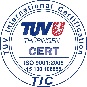 UVODZakonom o unutrašnjim poslovima Federacije BiH („Službene novine Federacije BiH“, broj 81/14) utvrđeni su organizacija, rukovođenje i nadležnosti Federalnog ministarstva unutrašnjih poslova, uključujući i Federalnu upravu policije, te međusobni odnosi Federalnog ministarstva unutrašnjih poslova i Federalne uprave policije sa kantonalnim ministarstvima unutrašnjih poslova, kao i druga pitanja od značaja za ostvarivanje funkcija Federacije BiH u oblasti unutrašnjih poslova. U sastavu Federalnog ministrstva unutrašnjih poslova nalazi se Federalna uprava policije, koja obavlja operativne poslove policije iz nadležnosti Federalnog ministarstva unutrašnjih poslova. Unutrašnji poslovi iz nadležnosti Federalnog ministarstva unutrašnjih poslova su: sprečavanje i otkrivanje krivičnih djela terorizma, međukantonalnog kriminala, stavljanje u promet opojnih droga i organizovanog kriminala te pronalaženje, hvatanje učinilaca tih krivičnih djela i njihovo privođenje nadležnim organima; osiguranje određenih osoba i zgrada Federacije; školovanje, stručno osposobljavanje i usavršavanje; sticanje i prestanak državljanstva Federacije.U okviru realizacije svojih nadležnosti Federalno ministarstvo unutrašnjih poslova obavlja poslove iz člana 14., a Federalna uprava policije iz člana 31. Zakona o unutrašnjim poslovima Federacije BiH. Poslovi iz zajedničke nadležnosti Federacije i kantona su: provođenje zakona i drugih propisa o državljanstvu, osobno ime, matične knjige i matični registar, agencije i unutrašnje službe za zaštitu ljudi i imovine, inspekcijski nadzor zaštite od požara, eksplozivne materije, prijevoz opasnih materija, poslovi detektivske djelatnosti, provođenje određenih mjera i radnji koje se odnose na područje nasilja u porodici u skladu sa zakonom, kao i drugi poslovi određeni zakonima Federacije.Plan je izrađen na osnovu ustavnih nadležnosti Ministarstva kao i vizije i misije koju je definisao menadžment Ministarstva. Planirane su realne i provodive aktivnosti koje će dovesti do poboljšanja sigurnosne situacije i pravne sigurnosti u Federaciji BiH.OSVRT NA PROJEKTE I AKTIVNOSTI REALIZOVANE GODIŠNJIM PLANOM RADA ZA PRETHODNU KALENDARSKU GODINU U protekloj kalendarskoj godini realizirane su aktivnosti koje su bile planirane Planom rada za 2022. godinu osim onih za koje nije bilo finansijskih sredstava pa su tako realizirane:•	Aktivnosti na pravnom regulisanju oblasti prijevoza opasnih materija na teritoriji Federacije BiH, kao i zaštite od požara te usklađivanje sa direktivama Evropske unije koje regulišu ta pitanja. Ova obaveza proizlazi iz Sporazuma o pridruživanju Bosne i Hercegovine Evropskoj uniji. Također, kroz ovaj projekt se omogućuje da se na jedinstven način u Federaciji BiH uredi pitanje prijevoza opasnih materija, koje je do sada bilo različito regulisano od kantona do kantona. S obzirom na to da se u toku prijevoza koriste mjere zaštite od požara koje su utvrđene Zakonom o zaštiti od požara, potrebno je i donijeti novi zakon o zaštiti od požara u kojem bi se u nadležnost organa unutrašnjih poslova u cijelosti našli poslovi praćenja i kontrole primjene zaštitnih mjera zaštite od požara.•	Aktivnosti na donošenju zakona o okupljanju na području Federacije BiH, čime bi se osigurala primjena odredbe Ustava Federacije BiH prema kojem je Federacija dužna da osigura najviši nivo međunarodno priznatih prava građanima Federacije BiH, a među kojim je pravo na slobodu javnog okupljanja, slobodu mišljenja.•	Aktivnosti na uspostavi Jedinstvenog matičnog registra proizlazi iz Zakona o matičnim knjigama („Službene novine Federacije BiH“, br. 37/12 i 80/14) i iz Mape puta za proces pridruživanja Bosne i Hercegovine Evropskoj uniji i vezane su za liberalizaciju viznog režima.•	Izmjenjena je unutrašnja organizacije Ministarstva i obavljena nabavka neophodnih materijalno-tehničkih sredstava.•	Obavljano je Školovanje i stručno usavršavanje policijskih službenika na Policijskoj akademiji ovog Ministarstva kao i obnova infrastrukture u obimu u kojem je dozvoljavao budžet Ministarstva.•         Pripremljene su i donesene Procedure o parafiranju službenih akata i/ili dokumenata u Federalnom ministarstvu unutrašnjih poslova.KRATAK OPIS KLJUČNIH USMJERENJA TROGODIŠNJEG PLANA RADA I PROVEDENOG PROCESA KONSULTACIJAU periodu od 2024. do 2026. godine Ministarstvo planira da nastavi sa izradom započetih propisa i to: Zakon o prevozu opasnih materija, Zakon o o javnom okupljanju Zakon o zaštiti od požara, Zakon o prometu eksplozivnih materija, zapaljivih tečnosti i gasova i Zakona o izmjenama Zakona o matičnim knjigama. Također, planirane su i aktivnosti na usklađivanju zakonske regulative iz oblasti zaštite ljudi i imovine kao i unapređenje jedinstvenog centralnog matičnog registra i ostvarivanja statusnih prava iz oblasti matičnih knjiga, državljanstva i ličnog imena. Planirano je i daljnje školovanje i stručno usavšavanje policijskih službenika u Policijskoj akademiji. Obnova infrastukture, opreme i poboljšanje uslova za realizaciju obuke obavlja se kontinuirano u skladu sa finansijskim sredstvima.OPIS INSTITUCIONALNIH KAPACITETA SA ANALITIČKIM PREGLEDOM KLJUČNIH NEDOSTATAKA I POTREBA ORGANA UPRAVE U ODNOSU NA PLANIRANE PROGRAME (MJERE) ZA NAREDNI TROGODIŠNJI PERIOD Pravilnikom o unutrašnjoj organizaciji Federalnog ministarstva unutrašnjih poslova – Federalnog ministarstva unutarnjih poslova broj: 01-259 od 10.7.2015. godine, broj: 01-03-02-1-138 od 9.9.2015. godine, broj: 01-03-02-2-15/17 od 4.7.2017. godine, broj: 01-181/18 od 23.1.2019. godine, broj: 01-03-02-2-39/19 od 13.11.2019. godine i 01-03-02-2-101/20 od 9.2.2022. godine, za poslove iz nadležnosti Federalnog ministarstva unutrašnjih poslova – Federalnog ministarstva unutarnjih poslova bez Federalne uprave policije koja se nalazi u sastavu ovog Ministarstva, sistematizovano je 7 rukovodećih državnih službenika (1 sekretar Ministarstva, 5 pomoćnika ministra i 1 glavni federalni inspektor) i 110 ostalih državnih službenika, od čega je popunjeno 7 rukovodećih državnih službenika (1 sekretar Ministarstva, 5 pomoćnika ministra i 1 glavni federalni inspektor) i 70 ostalih državnih službenika.Rukovodeći državni službenici:Ostali državni službenici:MOGUĆI PROBLEMI I RIZICI ZA REALIZACIJU TROGODIŠNJEG PLANA RADA Ministarstvo raspolaže sa dovoljnim administrativnim kapacitetima za realizaciju planiranih aktivnosti i sa tog aspekta ne očekuju se problemi u realizaciji Plana. Međutim, hroničan nedostatak finansijskih sredstava dodatno je usložen pandemijom koronavirusa koja se direktno reflektuje na Budžet Federacije što u konačnici može dovesti i do smanjenja finansijskih sredstava predviđenih za ovo Ministarstvo. U tom slučaju neke od planiranih aktivnosti neće biti realizirane.A. Glavni programNapomena:Organ uprave ima jedan glavni program koji se utvrđuje na osnovu strateških ciljeva i prioriteta iz strateških dokumenata, smjernica, te zakonskih nadležnosti organa uprave. Ovako utvrđen glavni program u trogodišnjem planu rada jednak je nazivu glavnog programa u DOB-u. A1. Programi (mjere) za implementaciju glavnog programaNapomena:						Program organa uprave utvrđuje se na način da se preuzme mjera iz relevantnog strateškog dokumenta i identičan je programu iz DOB-a. Na taj način je ostvarena potpuna usklađenost strateškog dokumenta, trogodišnjeg plana rada organa uprave i DOB-a (mjera iz strateškog dokumenta = program iz trogodišnjeg plana rada = program iz DOB-a). Za programe (mjere), preuzimaju se odgovarajući indikatori iz strateškog dokumenta. Ukoliko ne postoji relevantni strateški dokument iz kojeg se preuzimaju mjere kao programi organa uprave, programi (mjere) u trogodišnjem planu rada se definišu na osnovu zakonskih nadležnosti organa uprave. U ovom slučaju prilikom određivanja indikatora obavezno se uključuju i oni o postizanju ravnopravnosti spolova i jednakih mogućnosti za sve građane. U tabelu A1 dodaje se onoliko praznih redova koliko je programa (mjera) u sklopu glavnog programa, odnosno pojedinačnih indikatora u sklopu svakog od programa (mjere).						A2. Aktivnosti / projekti kojim se realizuju programi (mjere) iz tabele A1.                                                                                                                                                                        M I N I S T A R                                                                                                                                                                       Aljoša Čampara    	Bosna i HercegovinaBosna i HercegovinaBosnia and HerzegovinaFederacija Bosne i HercegovineFederacija Bosne i HercegovineFederation of Bosnia and HerzegovinaFEDERALNO MINISTARSTVO UNUTRAŠNJIH POSLOVAFEDERALNO MINISTARSTVO UNUTRAŠNJIH POSLOVAMINISTRY OF INTERNAL AFFAIRS OF FEDERATIONFEDERALNO MINISTARSTVO UNUTARNJIH POSLOVAFEDERALNO MINISTARSTVO UNUTARNJIH POSLOVAOF BOSNIA AND HERZEGOVINAS A R A J E V OS A R A J E V OS A R A J E V ORed.brojNaziv radnog mjestaSistematizivano /brojem/Popunjeno /brojem/ Upražnjeno /brojem/1.Sekretar ministarstva1102.Rukovodilac Sektora – pomoćnik ministra u Sektoru za pravne poslove1103.Direktor Policijske Akademije – pomoćnik ministra1104.Glavni federalni inspektor1105.Rukovodilac Sektora – pomoćnik ministra u Sektoru za materijalno-finansijske poslove1106.Rukovodilac Sektora – pomoćnik ministra u Sektoru za opće i zajedničke poslove1107.Rukovodilac Jedinice za internu reviziju – Pomoćnik ministra110UKUPNOUKUPNO770Red.brojNaziv radnog mjestaSistematizivano /brojem/Popunjeno /brojem/ Upražnjeno /brojem/1.Šef Kabineta1102.Federalni inspektor9721.Šef Odsjeka151142.Šef grupe2203.Stručni savjetnik3519164.Viši stručni saradnik211655.Stručni saradnik271413                UKUPNO                UKUPNO1107040Naziv glavnog programaŠifra glavnog programa Izvori i iznosi planiranih finansijskih sredstava u mil. KMIzvori i iznosi planiranih finansijskih sredstava u mil. KMIzvori i iznosi planiranih finansijskih sredstava u mil. KMIzvori i iznosi planiranih finansijskih sredstava u mil. KMNaziv glavnog programaŠifra glavnog programa Izvori i iznosi planiranih finansijskih sredstava u mil. KMIzvori i iznosi planiranih finansijskih sredstava u mil. KMIzvori i iznosi planiranih finansijskih sredstava u mil. KMIzvori i iznosi planiranih finansijskih sredstava u mil. KMNaziv glavnog programaŠifra glavnog programa IzvoriGodina 1Godina 2Godina 3Osiguranje većeg stepena sigurnosti u FBiH kroz jednak i pravodoban pristup pravdi i učinkovitoj, etičnoj, zakonitoj i odgovornoj javnoj upraviBudžetska sredstva 12.284.366 12.217.331 12.656.698Osiguranje većeg stepena sigurnosti u FBiH kroz jednak i pravodoban pristup pravdi i učinkovitoj, etičnoj, zakonitoj i odgovornoj javnoj upraviKreditna sredstva ..Osiguranje većeg stepena sigurnosti u FBiH kroz jednak i pravodoban pristup pravdi i učinkovitoj, etičnoj, zakonitoj i odgovornoj javnoj upraviSredstva EU.. Osiguranje većeg stepena sigurnosti u FBiH kroz jednak i pravodoban pristup pravdi i učinkovitoj, etičnoj, zakonitoj i odgovornoj javnoj upraviOstale donacije194.745 Osiguranje većeg stepena sigurnosti u FBiH kroz jednak i pravodoban pristup pravdi i učinkovitoj, etičnoj, zakonitoj i odgovornoj javnoj upraviOstale donacije194.745 Osiguranje većeg stepena sigurnosti u FBiH kroz jednak i pravodoban pristup pravdi i učinkovitoj, etičnoj, zakonitoj i odgovornoj javnoj upraviOstala sredstvaOsiguranje većeg stepena sigurnosti u FBiH kroz jednak i pravodoban pristup pravdi i učinkovitoj, etičnoj, zakonitoj i odgovornoj javnoj upraviUkupno12.479.11112.217.33112.656.698Naziv programa (mjere) Šifra programa   Indikatori Polazna vrijednostCiljna vrijednost po godinamaCiljna vrijednost po godinamaCiljna vrijednost po godinamaNaziv programa (mjere) Šifra programa   Indikatori Polazna vrijednostGodina 1Godina 2Godina 31. Unaprjeđivati borbu protiv kriminala, govora mržnje i terorizmaPolitička stabilnost i odsustvo nasilja/terorizma-0,39 (2018) (BiH)-0,3-0,2-0,11. Unaprjeđivati borbu protiv kriminala, govora mržnje i terorizmaIndeks prisutnosti terorizma99,9 (2019) (BiH)99,999,91002. Promovirati toleranciju, nenasilje i rodnu ravnopravnost u porodici i društvuPoznata lica prijavljena kao učinioci krivičnih djela (iz oblasti brak, porodica, mladež) –muškarci1.059 (2017)9798998192. Promovirati toleranciju, nenasilje i rodnu ravnopravnost u porodici i društvuPoznata lica prijavljena kao učinioci krivičnih djela (iz oblasti brak, porodica, mladež) –žene95 (2017)8881743. Unaprjeđenje djelovanja u kriznim situacijamaRazvijeni planovi pripravnosti za krizne situacijeNENENEDA4. Olakšavanje ostvarivanja prava građana iz oblasti matičnih knjiga, državljanstva i ličnog imenaBroj zahtjeva obrađenih iz baze JCMR/broj stanovnika FBIH11.626,314(2020)(BiH)NENENE4. Olakšavanje ostvarivanja prava građana iz oblasti matičnih knjiga, državljanstva i ličnog imenaElektonski pristup organa matičnom registruNEDADADA5. Strateško upravljanje i administracijaRedni broj i naziv programa (mjere)¹ (prenosi se iz tabele A1): Redni broj i naziv programa (mjere)¹ (prenosi se iz tabele A1): Redni broj i naziv programa (mjere)¹ (prenosi se iz tabele A1): Redni broj i naziv programa (mjere)¹ (prenosi se iz tabele A1): Redni broj i naziv programa (mjere)¹ (prenosi se iz tabele A1): Redni broj i naziv programa (mjere)¹ (prenosi se iz tabele A1): Redni broj i naziv programa (mjere)¹ (prenosi se iz tabele A1): Redni broj i naziv programa (mjere)¹ (prenosi se iz tabele A1): Redni broj i naziv programa (mjere)¹ (prenosi se iz tabele A1): Redni broj i naziv programa (mjere)¹ (prenosi se iz tabele A1): Redni broj i naziv programa (mjere)¹ (prenosi se iz tabele A1): 1. Unaprjeđivati borbu protiv kriminala, govora mržnje i terorizma1. Unaprjeđivati borbu protiv kriminala, govora mržnje i terorizma1. Unaprjeđivati borbu protiv kriminala, govora mržnje i terorizma1. Unaprjeđivati borbu protiv kriminala, govora mržnje i terorizma1. Unaprjeđivati borbu protiv kriminala, govora mržnje i terorizma1. Unaprjeđivati borbu protiv kriminala, govora mržnje i terorizma1. Unaprjeđivati borbu protiv kriminala, govora mržnje i terorizma1. Unaprjeđivati borbu protiv kriminala, govora mržnje i terorizma1. Unaprjeđivati borbu protiv kriminala, govora mržnje i terorizma1. Unaprjeđivati borbu protiv kriminala, govora mržnje i terorizma1. Unaprjeđivati borbu protiv kriminala, govora mržnje i terorizmaNaziv strateškog dokumenta, oznaka strateškog cilja, prioriteta i mjere koja je preuzeta kao program: / Strategija razvoja FBiH 2021-2027, Cilj 4, Prioritet 4.1, Mjera 4.1.3Naziv strateškog dokumenta, oznaka strateškog cilja, prioriteta i mjere koja je preuzeta kao program: / Strategija razvoja FBiH 2021-2027, Cilj 4, Prioritet 4.1, Mjera 4.1.3Naziv strateškog dokumenta, oznaka strateškog cilja, prioriteta i mjere koja je preuzeta kao program: / Strategija razvoja FBiH 2021-2027, Cilj 4, Prioritet 4.1, Mjera 4.1.3Naziv strateškog dokumenta, oznaka strateškog cilja, prioriteta i mjere koja je preuzeta kao program: / Strategija razvoja FBiH 2021-2027, Cilj 4, Prioritet 4.1, Mjera 4.1.3Naziv strateškog dokumenta, oznaka strateškog cilja, prioriteta i mjere koja je preuzeta kao program: / Strategija razvoja FBiH 2021-2027, Cilj 4, Prioritet 4.1, Mjera 4.1.3Naziv strateškog dokumenta, oznaka strateškog cilja, prioriteta i mjere koja je preuzeta kao program: / Strategija razvoja FBiH 2021-2027, Cilj 4, Prioritet 4.1, Mjera 4.1.3Naziv strateškog dokumenta, oznaka strateškog cilja, prioriteta i mjere koja je preuzeta kao program: / Strategija razvoja FBiH 2021-2027, Cilj 4, Prioritet 4.1, Mjera 4.1.3Naziv strateškog dokumenta, oznaka strateškog cilja, prioriteta i mjere koja je preuzeta kao program: / Strategija razvoja FBiH 2021-2027, Cilj 4, Prioritet 4.1, Mjera 4.1.3Naziv strateškog dokumenta, oznaka strateškog cilja, prioriteta i mjere koja je preuzeta kao program: / Strategija razvoja FBiH 2021-2027, Cilj 4, Prioritet 4.1, Mjera 4.1.3Naziv strateškog dokumenta, oznaka strateškog cilja, prioriteta i mjere koja je preuzeta kao program: / Strategija razvoja FBiH 2021-2027, Cilj 4, Prioritet 4.1, Mjera 4.1.3Naziv strateškog dokumenta, oznaka strateškog cilja, prioriteta i mjere koja je preuzeta kao program: / Strategija razvoja FBiH 2021-2027, Cilj 4, Prioritet 4.1, Mjera 4.1.3Naziv aktivnosti/projektaRok izvršenja Očekivani rezultat aktivnosti/projektaNosilacPJI2Usvaja se3Izvori i iznosi planiranih finansijskih sredstava u mil. KMIzvori i iznosi planiranih finansijskih sredstava u mil. KMIzvori i iznosi planiranih finansijskih sredstava u mil. KMIzvori i iznosi planiranih finansijskih sredstava u mil. KMNaziv aktivnosti/projektaRok izvršenja Očekivani rezultat aktivnosti/projekta(najmanji organizacioni dio)PJI2Usvaja se3Izvori i iznosi planiranih finansijskih sredstava u mil. KMIzvori i iznosi planiranih finansijskih sredstava u mil. KMIzvori i iznosi planiranih finansijskih sredstava u mil. KMIzvori i iznosi planiranih finansijskih sredstava u mil. KMNaziv aktivnosti/projektaRok izvršenja Očekivani rezultat aktivnosti/projekta(najmanji organizacioni dio)PJI2(Da/Ne)IzvoriGodina 1Godina 2Godina 3Nacrt Zakona o prevozu opasnih materijaIV kvartal 2024Izrađen Nacrt Zakon o prevozu opasnih materijaSektor za pravne poslove i InspektoratDaBudžetska sredstva5.00000Nacrt Zakona o prevozu opasnih materijaIV kvartal 2024Izrađen Nacrt Zakon o prevozu opasnih materijaSektor za pravne poslove i InspektoratDaKreditna sredstvaNacrt Zakona o prevozu opasnih materijaIV kvartal 2024Izrađen Nacrt Zakon o prevozu opasnih materijaSektor za pravne poslove i InspektoratDaSredstva EUNacrt Zakona o prevozu opasnih materijaIV kvartal 2024Izrađen Nacrt Zakon o prevozu opasnih materijaSektor za pravne poslove i InspektoratDaOstale donacijeNacrt Zakona o prevozu opasnih materijaIV kvartal 2024Izrađen Nacrt Zakon o prevozu opasnih materijaSektor za pravne poslove i InspektoratDaOstala sredstvaNacrt Zakona o prevozu opasnih materijaIV kvartal 2024Izrađen Nacrt Zakon o prevozu opasnih materijaSektor za pravne poslove i InspektoratDaUkupno5.00000 1.2 Nacrt Zakona o prometu eksplozivnih materija, zapaljivih tečnosti i gasovaIV kvartal2024Izrađen Nacrt Zakona o prometu eksplozivnih materija, zapaljivih tečnosti i gasovaSektor za pravne poslove i InspektoratDaBudžetska sredstva5.000001.2 Nacrt Zakona o prometu eksplozivnih materija, zapaljivih tečnosti i gasovaIV kvartal2024Izrađen Nacrt Zakona o prometu eksplozivnih materija, zapaljivih tečnosti i gasovaSektor za pravne poslove i InspektoratDaKreditna sredstva1.2 Nacrt Zakona o prometu eksplozivnih materija, zapaljivih tečnosti i gasovaIV kvartal2024Izrađen Nacrt Zakona o prometu eksplozivnih materija, zapaljivih tečnosti i gasovaSektor za pravne poslove i InspektoratDaSredstva EU1.2 Nacrt Zakona o prometu eksplozivnih materija, zapaljivih tečnosti i gasovaIV kvartal2024Izrađen Nacrt Zakona o prometu eksplozivnih materija, zapaljivih tečnosti i gasovaSektor za pravne poslove i InspektoratDaOstale donacije1.2 Nacrt Zakona o prometu eksplozivnih materija, zapaljivih tečnosti i gasovaIV kvartal2024Izrađen Nacrt Zakona o prometu eksplozivnih materija, zapaljivih tečnosti i gasovaSektor za pravne poslove i InspektoratDaOstala sredstva1.2 Nacrt Zakona o prometu eksplozivnih materija, zapaljivih tečnosti i gasovaIV kvartal2024Izrađen Nacrt Zakona o prometu eksplozivnih materija, zapaljivih tečnosti i gasovaSektor za pravne poslove i InspektoratDaUkupno 5.000 0 01.3 Nacrt Zakona o javnom okupljanjuIV kvartal2024Izrađen Nacrt Zakon o javnom okupljanjuSektor za pravne posloveDaBudžetska sredstva5.000001.3 Nacrt Zakona o javnom okupljanjuIV kvartal2024Izrađen Nacrt Zakon o javnom okupljanjuSektor za pravne posloveDaKreditna sredstva1.3 Nacrt Zakona o javnom okupljanjuIV kvartal2024Izrađen Nacrt Zakon o javnom okupljanjuSektor za pravne posloveDaSredstva EU1.3 Nacrt Zakona o javnom okupljanjuIV kvartal2024Izrađen Nacrt Zakon o javnom okupljanjuSektor za pravne posloveDaOstale donacije1.3 Nacrt Zakona o javnom okupljanjuIV kvartal2024Izrađen Nacrt Zakon o javnom okupljanjuSektor za pravne posloveDaOstala sredstva1.3 Nacrt Zakona o javnom okupljanjuIV kvartal2024Izrađen Nacrt Zakon o javnom okupljanjuSektor za pravne posloveDaUkupno5.000  00 1.4. Zakon o zaštiti kritične infrastrukture2024-2026Izrađen prednacrt zakonaSektor za pravne posloveDaBudžetska sredstva5.0005.0005.0001.4. Zakon o zaštiti kritične infrastrukture2024-2026Izrađen prednacrt zakonaSektor za pravne posloveDaKreditna sredstva1.4. Zakon o zaštiti kritične infrastrukture2024-2026Izrađen prednacrt zakonaSektor za pravne posloveDaSredstva EU1.4. Zakon o zaštiti kritične infrastrukture2024-2026Izrađen prednacrt zakonaSektor za pravne posloveDaOstale donacije1.4. Zakon o zaštiti kritične infrastrukture2024-2026Izrađen prednacrt zakonaSektor za pravne posloveDaOstala sredstva5.0005.0005.0001.5. Provođenje osnovnih policijskih obuka 2024-2026Realizacija osnovne policijske obuke za početni čin „policajac“ i „mlađi inspektor“Policijska akademija
FMUP – aNeBudžetska sredstva3.500.000(700 kadeta)3.500.000(700 kadeta3.500.000(700 kadeta1.5. Provođenje osnovnih policijskih obuka 2024-2026Realizacija osnovne policijske obuke za početni čin „policajac“ i „mlađi inspektor“Policijska akademija
FMUP – aNeKreditna sredstva1.5. Provođenje osnovnih policijskih obuka 2024-2026Realizacija osnovne policijske obuke za početni čin „policajac“ i „mlađi inspektor“Policijska akademija
FMUP – aNeSredstva EU1.5. Provođenje osnovnih policijskih obuka 2024-2026Realizacija osnovne policijske obuke za početni čin „policajac“ i „mlađi inspektor“Policijska akademija
FMUP – aNeOstale donacije1.5. Provođenje osnovnih policijskih obuka 2024-2026Realizacija osnovne policijske obuke za početni čin „policajac“ i „mlađi inspektor“Policijska akademija
FMUP – aNeOstala sredstva1.5. Provođenje osnovnih policijskih obuka 2024-2026Realizacija osnovne policijske obuke za početni čin „policajac“ i „mlađi inspektor“Policijska akademija
FMUP – aNeUkupno3.500.0003.500.0003.500.0001.6. Provođenje stručnog usavršavanja policijskih službenika2024-2026Realizacija kurseva i obuka u organizaciji Policijske akademije FMUP – a, međunarodnih organizacija i drugih institucijaPolicijska akademija
FMUP – aNeBudžetska sredstva250.000(250 polaznika)250.000(250 polaznika)250.000(250 polaznika)1.6. Provođenje stručnog usavršavanja policijskih službenika2024-2026Realizacija kurseva i obuka u organizaciji Policijske akademije FMUP – a, međunarodnih organizacija i drugih institucijaPolicijska akademija
FMUP – aNeKreditna sredstva1.6. Provođenje stručnog usavršavanja policijskih službenika2024-2026Realizacija kurseva i obuka u organizaciji Policijske akademije FMUP – a, međunarodnih organizacija i drugih institucijaPolicijska akademija
FMUP – aNeSredstva EU1.6. Provođenje stručnog usavršavanja policijskih službenika2024-2026Realizacija kurseva i obuka u organizaciji Policijske akademije FMUP – a, međunarodnih organizacija i drugih institucijaPolicijska akademija
FMUP – aNeOstale donacije1.6. Provođenje stručnog usavršavanja policijskih službenika2024-2026Realizacija kurseva i obuka u organizaciji Policijske akademije FMUP – a, međunarodnih organizacija i drugih institucijaPolicijska akademija
FMUP – aNeOstala sredstva1.6. Provođenje stručnog usavršavanja policijskih službenika2024-2026Realizacija kurseva i obuka u organizaciji Policijske akademije FMUP – a, međunarodnih organizacija i drugih institucijaPolicijska akademija
FMUP – aNeUkupno250.000250.000250.0001.7. Provođenje obuka za pripadnike agencija i unutrašnjih službi za zaštitu ljudi i imovine2024-2026Realizacija obuke za fizičku zaštitu, tehničku zaštitu, odgovorna lica, zaštitu ljudi i imovine i za uposlenike unutrašnje službe zaštitePolicijska akademija
FMUP – aNeBudžetska sredstva293.200293.200293.2001.7. Provođenje obuka za pripadnike agencija i unutrašnjih službi za zaštitu ljudi i imovine2024-2026Realizacija obuke za fizičku zaštitu, tehničku zaštitu, odgovorna lica, zaštitu ljudi i imovine i za uposlenike unutrašnje službe zaštitePolicijska akademija
FMUP – aNeKreditna sredstva1.7. Provođenje obuka za pripadnike agencija i unutrašnjih službi za zaštitu ljudi i imovine2024-2026Realizacija obuke za fizičku zaštitu, tehničku zaštitu, odgovorna lica, zaštitu ljudi i imovine i za uposlenike unutrašnje službe zaštitePolicijska akademija
FMUP – aNeSredstva EU1.7. Provođenje obuka za pripadnike agencija i unutrašnjih službi za zaštitu ljudi i imovine2024-2026Realizacija obuke za fizičku zaštitu, tehničku zaštitu, odgovorna lica, zaštitu ljudi i imovine i za uposlenike unutrašnje službe zaštitePolicijska akademija
FMUP – aNeOstale donacije1.7. Provođenje obuka za pripadnike agencija i unutrašnjih službi za zaštitu ljudi i imovine2024-2026Realizacija obuke za fizičku zaštitu, tehničku zaštitu, odgovorna lica, zaštitu ljudi i imovine i za uposlenike unutrašnje službe zaštitePolicijska akademija
FMUP – aNeOstala sredstva1.7. Provođenje obuka za pripadnike agencija i unutrašnjih službi za zaštitu ljudi i imovine2024-2026Realizacija obuke za fizičku zaštitu, tehničku zaštitu, odgovorna lica, zaštitu ljudi i imovine i za uposlenike unutrašnje službe zaštitePolicijska akademija
FMUP – aNeUkupno293.200293.200293.2001.8. Zakon o unutrašnjim poslovimaBudžetska sredstva0001.8. Zakon o unutrašnjim poslovimaKreditna sredstva1.8. Zakon o unutrašnjim poslovimaSredstva EU1.8. Zakon o unutrašnjim poslovimaOstale donacije1.8. Zakon o unutrašnjim poslovimaOstala sredstva1.8. Zakon o unutrašnjim poslovimaUkupno1.9. Prilagođavanje, izmjene, donošenje zakonskih i podzakonskih akata za efikasniji rad Policijske akademije FMUP – a2024-20261.7.1. Izmjene Pravilnika o unutrašnjem redu u Policijskoj akademiji FMUP – a.1.7.2. Donošenje novog Pravilnika o ocjenjivanju polaznika osnovne policijske obuke, specijalističke obuke I drugih oblika stručnog osposobljavanja i usavršavanja.1.7.3. Izmjene pravilnika o disciplinskoj odgovornosti I materijalnoj odgovornosti polaznika osnovne obuke, specijalističke obuke i drugih oblika stručnog osposobljavanja i usavršavanja u Policijskoj akademiji FMUP – a.1.7.4. Donošenje Instrukcije o ponašanju polaznika Policijske akademije FMUP – a. 1.7.5. Donošenje Instrukcije o radnoj odjeći, obući i ponašanju uposlenika Policijske akademije FMUP – a. 1.7.6. Obnavljanje  IADLEST certifikata.Policijska akademija FMUP – a i Sektor za pravne poslove FMUP – aNEBudžetska sredstva5.0005.0005.0001.9. Prilagođavanje, izmjene, donošenje zakonskih i podzakonskih akata za efikasniji rad Policijske akademije FMUP – a2024-20261.7.1. Izmjene Pravilnika o unutrašnjem redu u Policijskoj akademiji FMUP – a.1.7.2. Donošenje novog Pravilnika o ocjenjivanju polaznika osnovne policijske obuke, specijalističke obuke I drugih oblika stručnog osposobljavanja i usavršavanja.1.7.3. Izmjene pravilnika o disciplinskoj odgovornosti I materijalnoj odgovornosti polaznika osnovne obuke, specijalističke obuke i drugih oblika stručnog osposobljavanja i usavršavanja u Policijskoj akademiji FMUP – a.1.7.4. Donošenje Instrukcije o ponašanju polaznika Policijske akademije FMUP – a. 1.7.5. Donošenje Instrukcije o radnoj odjeći, obući i ponašanju uposlenika Policijske akademije FMUP – a. 1.7.6. Obnavljanje  IADLEST certifikata.Policijska akademija FMUP – a i Sektor za pravne poslove FMUP – aNEKreditna sredstva1.9. Prilagođavanje, izmjene, donošenje zakonskih i podzakonskih akata za efikasniji rad Policijske akademije FMUP – a2024-20261.7.1. Izmjene Pravilnika o unutrašnjem redu u Policijskoj akademiji FMUP – a.1.7.2. Donošenje novog Pravilnika o ocjenjivanju polaznika osnovne policijske obuke, specijalističke obuke I drugih oblika stručnog osposobljavanja i usavršavanja.1.7.3. Izmjene pravilnika o disciplinskoj odgovornosti I materijalnoj odgovornosti polaznika osnovne obuke, specijalističke obuke i drugih oblika stručnog osposobljavanja i usavršavanja u Policijskoj akademiji FMUP – a.1.7.4. Donošenje Instrukcije o ponašanju polaznika Policijske akademije FMUP – a. 1.7.5. Donošenje Instrukcije o radnoj odjeći, obući i ponašanju uposlenika Policijske akademije FMUP – a. 1.7.6. Obnavljanje  IADLEST certifikata.Policijska akademija FMUP – a i Sektor za pravne poslove FMUP – aNESredstva EU1.9. Prilagođavanje, izmjene, donošenje zakonskih i podzakonskih akata za efikasniji rad Policijske akademije FMUP – a2024-20261.7.1. Izmjene Pravilnika o unutrašnjem redu u Policijskoj akademiji FMUP – a.1.7.2. Donošenje novog Pravilnika o ocjenjivanju polaznika osnovne policijske obuke, specijalističke obuke I drugih oblika stručnog osposobljavanja i usavršavanja.1.7.3. Izmjene pravilnika o disciplinskoj odgovornosti I materijalnoj odgovornosti polaznika osnovne obuke, specijalističke obuke i drugih oblika stručnog osposobljavanja i usavršavanja u Policijskoj akademiji FMUP – a.1.7.4. Donošenje Instrukcije o ponašanju polaznika Policijske akademije FMUP – a. 1.7.5. Donošenje Instrukcije o radnoj odjeći, obući i ponašanju uposlenika Policijske akademije FMUP – a. 1.7.6. Obnavljanje  IADLEST certifikata.Policijska akademija FMUP – a i Sektor za pravne poslove FMUP – aNEOstale donacije1.9. Prilagođavanje, izmjene, donošenje zakonskih i podzakonskih akata za efikasniji rad Policijske akademije FMUP – a2024-20261.7.1. Izmjene Pravilnika o unutrašnjem redu u Policijskoj akademiji FMUP – a.1.7.2. Donošenje novog Pravilnika o ocjenjivanju polaznika osnovne policijske obuke, specijalističke obuke I drugih oblika stručnog osposobljavanja i usavršavanja.1.7.3. Izmjene pravilnika o disciplinskoj odgovornosti I materijalnoj odgovornosti polaznika osnovne obuke, specijalističke obuke i drugih oblika stručnog osposobljavanja i usavršavanja u Policijskoj akademiji FMUP – a.1.7.4. Donošenje Instrukcije o ponašanju polaznika Policijske akademije FMUP – a. 1.7.5. Donošenje Instrukcije o radnoj odjeći, obući i ponašanju uposlenika Policijske akademije FMUP – a. 1.7.6. Obnavljanje  IADLEST certifikata.Policijska akademija FMUP – a i Sektor za pravne poslove FMUP – aNEOstala sredstva1.9. Prilagođavanje, izmjene, donošenje zakonskih i podzakonskih akata za efikasniji rad Policijske akademije FMUP – a2024-20261.7.1. Izmjene Pravilnika o unutrašnjem redu u Policijskoj akademiji FMUP – a.1.7.2. Donošenje novog Pravilnika o ocjenjivanju polaznika osnovne policijske obuke, specijalističke obuke I drugih oblika stručnog osposobljavanja i usavršavanja.1.7.3. Izmjene pravilnika o disciplinskoj odgovornosti I materijalnoj odgovornosti polaznika osnovne obuke, specijalističke obuke i drugih oblika stručnog osposobljavanja i usavršavanja u Policijskoj akademiji FMUP – a.1.7.4. Donošenje Instrukcije o ponašanju polaznika Policijske akademije FMUP – a. 1.7.5. Donošenje Instrukcije o radnoj odjeći, obući i ponašanju uposlenika Policijske akademije FMUP – a. 1.7.6. Obnavljanje  IADLEST certifikata.Policijska akademija FMUP – a i Sektor za pravne poslove FMUP – aNEUkupno5.0005.0005.0001.10. Obuka za instruktora za rukovanje oružjem Budžetska sredstva1.10. Obuka za instruktora za rukovanje oružjem Kreditna sredstva1.10. Obuka za instruktora za rukovanje oružjem Sredstva EU1.10. Obuka za instruktora za rukovanje oružjem Ostale donacije1.10. Obuka za instruktora za rukovanje oružjem Ostala sredstva1.10. Obuka za instruktora za rukovanje oružjem Ukupno1.11. Izrada novih i inoviranje starih Nastavnih planova i programa svih vrsta obuka 2024-2026U skladu sa konkretnim izazovima NPP učiniti sadržajnijim  tako da obrađivane teme svojim sadržajima pokrivaju materiju koja nudi novija saznanja na poljima koja tretiraju pojedine nastavne cjelinePolicijska akademija
FMUP – aNeBudžetska sredstva5.0005.0005.0001.11. Izrada novih i inoviranje starih Nastavnih planova i programa svih vrsta obuka 2024-2026U skladu sa konkretnim izazovima NPP učiniti sadržajnijim  tako da obrađivane teme svojim sadržajima pokrivaju materiju koja nudi novija saznanja na poljima koja tretiraju pojedine nastavne cjelinePolicijska akademija
FMUP – aNeKreditna sredstva1.11. Izrada novih i inoviranje starih Nastavnih planova i programa svih vrsta obuka 2024-2026U skladu sa konkretnim izazovima NPP učiniti sadržajnijim  tako da obrađivane teme svojim sadržajima pokrivaju materiju koja nudi novija saznanja na poljima koja tretiraju pojedine nastavne cjelinePolicijska akademija
FMUP – aNeSredstva EU1.11. Izrada novih i inoviranje starih Nastavnih planova i programa svih vrsta obuka 2024-2026U skladu sa konkretnim izazovima NPP učiniti sadržajnijim  tako da obrađivane teme svojim sadržajima pokrivaju materiju koja nudi novija saznanja na poljima koja tretiraju pojedine nastavne cjelinePolicijska akademija
FMUP – aNeOstale donacije1.11. Izrada novih i inoviranje starih Nastavnih planova i programa svih vrsta obuka 2024-2026U skladu sa konkretnim izazovima NPP učiniti sadržajnijim  tako da obrađivane teme svojim sadržajima pokrivaju materiju koja nudi novija saznanja na poljima koja tretiraju pojedine nastavne cjelinePolicijska akademija
FMUP – aNeOstala sredstva1.11. Izrada novih i inoviranje starih Nastavnih planova i programa svih vrsta obuka 2024-2026U skladu sa konkretnim izazovima NPP učiniti sadržajnijim  tako da obrađivane teme svojim sadržajima pokrivaju materiju koja nudi novija saznanja na poljima koja tretiraju pojedine nastavne cjelinePolicijska akademija
FMUP – aNeUkupno5.0005.0005.0001.12. Uspostavljanje sistema za učenje na daljinu (u okviru IPA projekta EU)2024Primjena sistema učenja na daljinuPolicijska akademija
FMUP – aNeBudžetska sredstva01.12. Uspostavljanje sistema za učenje na daljinu (u okviru IPA projekta EU)2024Primjena sistema učenja na daljinuPolicijska akademija
FMUP – aNeKreditna sredstva1.12. Uspostavljanje sistema za učenje na daljinu (u okviru IPA projekta EU)2024Primjena sistema učenja na daljinuPolicijska akademija
FMUP – aNeSredstva EU1.12. Uspostavljanje sistema za učenje na daljinu (u okviru IPA projekta EU)2024Primjena sistema učenja na daljinuPolicijska akademija
FMUP – aNeOstale donacije1.12. Uspostavljanje sistema za učenje na daljinu (u okviru IPA projekta EU)2024Primjena sistema učenja na daljinuPolicijska akademija
FMUP – aNeOstala sredstva1.12. Uspostavljanje sistema za učenje na daljinu (u okviru IPA projekta EU)2024Primjena sistema učenja na daljinuPolicijska akademija
FMUP – aNeUkupno01.13. Pravilnik o inspekcijskom nadzoruIV kvartal 2024.Donesen pravilnikInspektoratNeBudžetska sredstva01.13. Pravilnik o inspekcijskom nadzoruIV kvartal 2024.Donesen pravilnikInspektoratNeKreditna sredstva1.13. Pravilnik o inspekcijskom nadzoruIV kvartal 2024.Donesen pravilnikInspektoratNeSredstva EU1.13. Pravilnik o inspekcijskom nadzoruIV kvartal 2024.Donesen pravilnikInspektoratNeOstale donacije1.13. Pravilnik o inspekcijskom nadzoruIV kvartal 2024.Donesen pravilnikInspektoratNeOstala sredstva1.13. Pravilnik o inspekcijskom nadzoruIV kvartal 2024.Donesen pravilnikInspektoratNeUkupno0Ukupno za program (mjeru) 1.Budžetska sredstvaUkupno za program (mjeru) 1.Kreditna sredstvaUkupno za program (mjeru) 1.Sredstva EUUkupno za program (mjeru) 1.Ostale donacijeUkupno za program (mjeru) 1.Ostala sredstvaUkupno za program (mjeru) 1.Ukupno4.068.2004.053.2004.053.200Redni broj i naziv programa (mjere)¹ (prenosi se iz tabele A1): Redni broj i naziv programa (mjere)¹ (prenosi se iz tabele A1): Redni broj i naziv programa (mjere)¹ (prenosi se iz tabele A1): Redni broj i naziv programa (mjere)¹ (prenosi se iz tabele A1): Redni broj i naziv programa (mjere)¹ (prenosi se iz tabele A1): Redni broj i naziv programa (mjere)¹ (prenosi se iz tabele A1): Redni broj i naziv programa (mjere)¹ (prenosi se iz tabele A1): Redni broj i naziv programa (mjere)¹ (prenosi se iz tabele A1): Redni broj i naziv programa (mjere)¹ (prenosi se iz tabele A1): Redni broj i naziv programa (mjere)¹ (prenosi se iz tabele A1): Redni broj i naziv programa (mjere)¹ (prenosi se iz tabele A1): 2. Promovirati toleranciju, nenasilje i rodnu ravnopravnost u porodici i društvu2. Promovirati toleranciju, nenasilje i rodnu ravnopravnost u porodici i društvu2. Promovirati toleranciju, nenasilje i rodnu ravnopravnost u porodici i društvu2. Promovirati toleranciju, nenasilje i rodnu ravnopravnost u porodici i društvu2. Promovirati toleranciju, nenasilje i rodnu ravnopravnost u porodici i društvu2. Promovirati toleranciju, nenasilje i rodnu ravnopravnost u porodici i društvu2. Promovirati toleranciju, nenasilje i rodnu ravnopravnost u porodici i društvu2. Promovirati toleranciju, nenasilje i rodnu ravnopravnost u porodici i društvu2. Promovirati toleranciju, nenasilje i rodnu ravnopravnost u porodici i društvu2. Promovirati toleranciju, nenasilje i rodnu ravnopravnost u porodici i društvu2. Promovirati toleranciju, nenasilje i rodnu ravnopravnost u porodici i društvuNaziv strateškog dokumenta, oznaka strateškog cilja, prioriteta i mjere koja je preuzeta kao program: / Strategija razvoja FBiH 2021-2027, Cilj 2, Prioritet 2.3, Mjera 2.3.4Naziv strateškog dokumenta, oznaka strateškog cilja, prioriteta i mjere koja je preuzeta kao program: / Strategija razvoja FBiH 2021-2027, Cilj 2, Prioritet 2.3, Mjera 2.3.4Naziv strateškog dokumenta, oznaka strateškog cilja, prioriteta i mjere koja je preuzeta kao program: / Strategija razvoja FBiH 2021-2027, Cilj 2, Prioritet 2.3, Mjera 2.3.4Naziv strateškog dokumenta, oznaka strateškog cilja, prioriteta i mjere koja je preuzeta kao program: / Strategija razvoja FBiH 2021-2027, Cilj 2, Prioritet 2.3, Mjera 2.3.4Naziv strateškog dokumenta, oznaka strateškog cilja, prioriteta i mjere koja je preuzeta kao program: / Strategija razvoja FBiH 2021-2027, Cilj 2, Prioritet 2.3, Mjera 2.3.4Naziv strateškog dokumenta, oznaka strateškog cilja, prioriteta i mjere koja je preuzeta kao program: / Strategija razvoja FBiH 2021-2027, Cilj 2, Prioritet 2.3, Mjera 2.3.4Naziv strateškog dokumenta, oznaka strateškog cilja, prioriteta i mjere koja je preuzeta kao program: / Strategija razvoja FBiH 2021-2027, Cilj 2, Prioritet 2.3, Mjera 2.3.4Naziv strateškog dokumenta, oznaka strateškog cilja, prioriteta i mjere koja je preuzeta kao program: / Strategija razvoja FBiH 2021-2027, Cilj 2, Prioritet 2.3, Mjera 2.3.4Naziv strateškog dokumenta, oznaka strateškog cilja, prioriteta i mjere koja je preuzeta kao program: / Strategija razvoja FBiH 2021-2027, Cilj 2, Prioritet 2.3, Mjera 2.3.4Naziv strateškog dokumenta, oznaka strateškog cilja, prioriteta i mjere koja je preuzeta kao program: / Strategija razvoja FBiH 2021-2027, Cilj 2, Prioritet 2.3, Mjera 2.3.4Naziv strateškog dokumenta, oznaka strateškog cilja, prioriteta i mjere koja je preuzeta kao program: / Strategija razvoja FBiH 2021-2027, Cilj 2, Prioritet 2.3, Mjera 2.3.4Naziv aktivnosti/projektaRok izvršenja Očekivani rezultat aktivnosti/projektaNosilacPJI2Usvaja se3Izvori i iznosi planiranih finansijskih sredstava u mil. KMIzvori i iznosi planiranih finansijskih sredstava u mil. KMIzvori i iznosi planiranih finansijskih sredstava u mil. KMIzvori i iznosi planiranih finansijskih sredstava u mil. KMNaziv aktivnosti/projektaRok izvršenja Očekivani rezultat aktivnosti/projekta(najmanji organizacioni dio)PJI2Usvaja se3Izvori i iznosi planiranih finansijskih sredstava u mil. KMIzvori i iznosi planiranih finansijskih sredstava u mil. KMIzvori i iznosi planiranih finansijskih sredstava u mil. KMIzvori i iznosi planiranih finansijskih sredstava u mil. KMNaziv aktivnosti/projektaRok izvršenja Očekivani rezultat aktivnosti/projekta(najmanji organizacioni dio)PJI2(Da/Ne)IzvoriGodina 1Godina 2Godina 32.1 Izraditi analizu stanja provođenja zaštitnih mjera iz nadležnosti policije a koje se odnose na nasilje u porodiciIV kvartal 2024 Izrađena analiza Kabinet ministra u saradnji sa sektorom za pravne posloveDaBudžetska sredstva2.0002.1 Izraditi analizu stanja provođenja zaštitnih mjera iz nadležnosti policije a koje se odnose na nasilje u porodiciIV kvartal 2024 Izrađena analiza Kabinet ministra u saradnji sa sektorom za pravne posloveDaKreditna sredstva2.1 Izraditi analizu stanja provođenja zaštitnih mjera iz nadležnosti policije a koje se odnose na nasilje u porodiciIV kvartal 2024 Izrađena analiza Kabinet ministra u saradnji sa sektorom za pravne posloveDaSredstva EU2.1 Izraditi analizu stanja provođenja zaštitnih mjera iz nadležnosti policije a koje se odnose na nasilje u porodiciIV kvartal 2024 Izrađena analiza Kabinet ministra u saradnji sa sektorom za pravne posloveDaOstale donacije2.1 Izraditi analizu stanja provođenja zaštitnih mjera iz nadležnosti policije a koje se odnose na nasilje u porodiciIV kvartal 2024 Izrađena analiza Kabinet ministra u saradnji sa sektorom za pravne posloveDaOstala sredstva2.1 Izraditi analizu stanja provođenja zaštitnih mjera iz nadležnosti policije a koje se odnose na nasilje u porodiciIV kvartal 2024 Izrađena analiza Kabinet ministra u saradnji sa sektorom za pravne posloveDaUkupno2.0002.2 Izraditi analizu stanja o provođenju mjera policijskog upozorenja za maloljetna licaIV kvartal 2024 Izrađena analiza Kabinet ministra u saradnji sa sektorom za pravne posloveDaBudžetska sredstva2.0002.2 Izraditi analizu stanja o provođenju mjera policijskog upozorenja za maloljetna licaIV kvartal 2024 Izrađena analiza Kabinet ministra u saradnji sa sektorom za pravne posloveDaKreditna sredstva2.2 Izraditi analizu stanja o provođenju mjera policijskog upozorenja za maloljetna licaIV kvartal 2024 Izrađena analiza Kabinet ministra u saradnji sa sektorom za pravne posloveDaSredstva EU2.2 Izraditi analizu stanja o provođenju mjera policijskog upozorenja za maloljetna licaIV kvartal 2024 Izrađena analiza Kabinet ministra u saradnji sa sektorom za pravne posloveDaOstale donacije2.2 Izraditi analizu stanja o provođenju mjera policijskog upozorenja za maloljetna licaIV kvartal 2024 Izrađena analiza Kabinet ministra u saradnji sa sektorom za pravne posloveDaOstala sredstva2.2 Izraditi analizu stanja o provođenju mjera policijskog upozorenja za maloljetna licaIV kvartal 2024 Izrađena analiza Kabinet ministra u saradnji sa sektorom za pravne posloveDaUkupno2.000Ukupno za program (mjeru) 2.Budžetska sredstvaUkupno za program (mjeru) 2.Kreditna sredstvaUkupno za program (mjeru) 2.Sredstva EUUkupno za program (mjeru) 2.Ostale donacijeUkupno za program (mjeru) 2.Ostala sredstvaUkupno za program (mjeru) 2.Ukupno4.000Redni broj i naziv programa (mjere)¹ (prenosi se iz tabele A1): Redni broj i naziv programa (mjere)¹ (prenosi se iz tabele A1): Redni broj i naziv programa (mjere)¹ (prenosi se iz tabele A1): Redni broj i naziv programa (mjere)¹ (prenosi se iz tabele A1): Redni broj i naziv programa (mjere)¹ (prenosi se iz tabele A1): Redni broj i naziv programa (mjere)¹ (prenosi se iz tabele A1): Redni broj i naziv programa (mjere)¹ (prenosi se iz tabele A1): Redni broj i naziv programa (mjere)¹ (prenosi se iz tabele A1): Redni broj i naziv programa (mjere)¹ (prenosi se iz tabele A1): Redni broj i naziv programa (mjere)¹ (prenosi se iz tabele A1): Redni broj i naziv programa (mjere)¹ (prenosi se iz tabele A1): 3. Unaprjeđenje djelovanja u kriznim situacijama3. Unaprjeđenje djelovanja u kriznim situacijama3. Unaprjeđenje djelovanja u kriznim situacijama3. Unaprjeđenje djelovanja u kriznim situacijama3. Unaprjeđenje djelovanja u kriznim situacijama3. Unaprjeđenje djelovanja u kriznim situacijama3. Unaprjeđenje djelovanja u kriznim situacijama3. Unaprjeđenje djelovanja u kriznim situacijama3. Unaprjeđenje djelovanja u kriznim situacijama3. Unaprjeđenje djelovanja u kriznim situacijama3. Unaprjeđenje djelovanja u kriznim situacijamaNaziv strateškog dokumenta, oznaka strateškog cilja, prioriteta i mjere koja je preuzeta kao program: / Strategija razvoja FBiH 2021-2027, Cilj 2, Prioritet 2.2, Mjera 2.2.4Naziv strateškog dokumenta, oznaka strateškog cilja, prioriteta i mjere koja je preuzeta kao program: / Strategija razvoja FBiH 2021-2027, Cilj 2, Prioritet 2.2, Mjera 2.2.4Naziv strateškog dokumenta, oznaka strateškog cilja, prioriteta i mjere koja je preuzeta kao program: / Strategija razvoja FBiH 2021-2027, Cilj 2, Prioritet 2.2, Mjera 2.2.4Naziv strateškog dokumenta, oznaka strateškog cilja, prioriteta i mjere koja je preuzeta kao program: / Strategija razvoja FBiH 2021-2027, Cilj 2, Prioritet 2.2, Mjera 2.2.4Naziv strateškog dokumenta, oznaka strateškog cilja, prioriteta i mjere koja je preuzeta kao program: / Strategija razvoja FBiH 2021-2027, Cilj 2, Prioritet 2.2, Mjera 2.2.4Naziv strateškog dokumenta, oznaka strateškog cilja, prioriteta i mjere koja je preuzeta kao program: / Strategija razvoja FBiH 2021-2027, Cilj 2, Prioritet 2.2, Mjera 2.2.4Naziv strateškog dokumenta, oznaka strateškog cilja, prioriteta i mjere koja je preuzeta kao program: / Strategija razvoja FBiH 2021-2027, Cilj 2, Prioritet 2.2, Mjera 2.2.4Naziv strateškog dokumenta, oznaka strateškog cilja, prioriteta i mjere koja je preuzeta kao program: / Strategija razvoja FBiH 2021-2027, Cilj 2, Prioritet 2.2, Mjera 2.2.4Naziv strateškog dokumenta, oznaka strateškog cilja, prioriteta i mjere koja je preuzeta kao program: / Strategija razvoja FBiH 2021-2027, Cilj 2, Prioritet 2.2, Mjera 2.2.4Naziv strateškog dokumenta, oznaka strateškog cilja, prioriteta i mjere koja je preuzeta kao program: / Strategija razvoja FBiH 2021-2027, Cilj 2, Prioritet 2.2, Mjera 2.2.4Naziv strateškog dokumenta, oznaka strateškog cilja, prioriteta i mjere koja je preuzeta kao program: / Strategija razvoja FBiH 2021-2027, Cilj 2, Prioritet 2.2, Mjera 2.2.4Naziv aktivnosti/projektaRok izvršenja Očekivani rezultat aktivnosti/projektaNosilacPJI2Usvaja se3Izvori i iznosi planiranih finansijskih sredstava u mil. KMIzvori i iznosi planiranih finansijskih sredstava u mil. KMIzvori i iznosi planiranih finansijskih sredstava u mil. KMIzvori i iznosi planiranih finansijskih sredstava u mil. KMNaziv aktivnosti/projektaRok izvršenja Očekivani rezultat aktivnosti/projekta(najmanji organizacioni dio)PJI2Usvaja se3Izvori i iznosi planiranih finansijskih sredstava u mil. KMIzvori i iznosi planiranih finansijskih sredstava u mil. KMIzvori i iznosi planiranih finansijskih sredstava u mil. KMIzvori i iznosi planiranih finansijskih sredstava u mil. KMNaziv aktivnosti/projektaRok izvršenja Očekivani rezultat aktivnosti/projekta(najmanji organizacioni dio)PJI2(Da/Ne)IzvoriGodina 1Godina 2Godina 33.1. Usklađivanje zakonske regulative iz oblasti zaštite ljudi i imovine i zaštite od požaraIV Kvartal 2024Postupanje u skladu sa zakonskom regulativom i podzakonskim akatima u FBIH, te institucionalno popunjavanje inspektorata na kantonalnom nivouSektor za pravne poslove I inspektoratDaBudžetska sredstva5.000003.1. Usklađivanje zakonske regulative iz oblasti zaštite ljudi i imovine i zaštite od požaraIV Kvartal 2024Postupanje u skladu sa zakonskom regulativom i podzakonskim akatima u FBIH, te institucionalno popunjavanje inspektorata na kantonalnom nivouSektor za pravne poslove I inspektoratDaKreditna sredstva3.1. Usklađivanje zakonske regulative iz oblasti zaštite ljudi i imovine i zaštite od požaraIV Kvartal 2024Postupanje u skladu sa zakonskom regulativom i podzakonskim akatima u FBIH, te institucionalno popunjavanje inspektorata na kantonalnom nivouSektor za pravne poslove I inspektoratDaSredstva EU3.1. Usklađivanje zakonske regulative iz oblasti zaštite ljudi i imovine i zaštite od požaraIV Kvartal 2024Postupanje u skladu sa zakonskom regulativom i podzakonskim akatima u FBIH, te institucionalno popunjavanje inspektorata na kantonalnom nivouSektor za pravne poslove I inspektoratDaOstale donacije3.1. Usklađivanje zakonske regulative iz oblasti zaštite ljudi i imovine i zaštite od požaraIV Kvartal 2024Postupanje u skladu sa zakonskom regulativom i podzakonskim akatima u FBIH, te institucionalno popunjavanje inspektorata na kantonalnom nivouSektor za pravne poslove I inspektoratDaOstala sredstva3.1. Usklađivanje zakonske regulative iz oblasti zaštite ljudi i imovine i zaštite od požaraIV Kvartal 2024Postupanje u skladu sa zakonskom regulativom i podzakonskim akatima u FBIH, te institucionalno popunjavanje inspektorata na kantonalnom nivouSektor za pravne poslove I inspektoratDaUkupno5.000003.2. Digitalna transformacija inspektorata za zaštitu ljudi i imovine i za zaštitu od požara III kvartal 2024-2026Ubrzan i olakšan rad inspektora na terenuInspektoratNeBudžetska sredstva0003.2. Digitalna transformacija inspektorata za zaštitu ljudi i imovine i za zaštitu od požara III kvartal 2024-2026Ubrzan i olakšan rad inspektora na terenuInspektoratNeKreditna sredstva3.2. Digitalna transformacija inspektorata za zaštitu ljudi i imovine i za zaštitu od požara III kvartal 2024-2026Ubrzan i olakšan rad inspektora na terenuInspektoratNeSredstva EU3.2. Digitalna transformacija inspektorata za zaštitu ljudi i imovine i za zaštitu od požara III kvartal 2024-2026Ubrzan i olakšan rad inspektora na terenuInspektoratNeOstale donacije3.2. Digitalna transformacija inspektorata za zaštitu ljudi i imovine i za zaštitu od požara III kvartal 2024-2026Ubrzan i olakšan rad inspektora na terenuInspektoratNeOstala sredstva3.2. Digitalna transformacija inspektorata za zaštitu ljudi i imovine i za zaštitu od požara III kvartal 2024-2026Ubrzan i olakšan rad inspektora na terenuInspektoratNeUkupno0003.3. Održavanje sastanaka sa kantonalnim inspektorima2024-2026Unaprijeđenje i jednoobraznost rada inspektora u FBIHInspektoratBudžetska sredstva2.0002.0002.0003.3. Održavanje sastanaka sa kantonalnim inspektorima2024-2026Unaprijeđenje i jednoobraznost rada inspektora u FBIHInspektoratKreditna sredstva3.3. Održavanje sastanaka sa kantonalnim inspektorima2024-2026Unaprijeđenje i jednoobraznost rada inspektora u FBIHInspektoratSredstva EU3.3. Održavanje sastanaka sa kantonalnim inspektorima2024-2026Unaprijeđenje i jednoobraznost rada inspektora u FBIHInspektoratOstale donacije3.3. Održavanje sastanaka sa kantonalnim inspektorima2024-2026Unaprijeđenje i jednoobraznost rada inspektora u FBIHInspektoratOstala sredstva3.3. Održavanje sastanaka sa kantonalnim inspektorima2024-2026Unaprijeđenje i jednoobraznost rada inspektora u FBIHInspektoratUkupno2.0002.0002.0003.4 Izrada Nacrta Zakona o zaštiti od požaraIV Kvartal 2024 -2026 Izrađen nacrt Zakona o zaštiti od požaraSektor za pravne poslove i InspektoratDaBudžetska sredstva5.0005.0005.0003.4 Izrada Nacrta Zakona o zaštiti od požaraIV Kvartal 2024 -2026 Izrađen nacrt Zakona o zaštiti od požaraSektor za pravne poslove i InspektoratDaKreditna sredstva3.4 Izrada Nacrta Zakona o zaštiti od požaraIV Kvartal 2024 -2026 Izrađen nacrt Zakona o zaštiti od požaraSektor za pravne poslove i InspektoratDaSredstva EU3.4 Izrada Nacrta Zakona o zaštiti od požaraIV Kvartal 2024 -2026 Izrađen nacrt Zakona o zaštiti od požaraSektor za pravne poslove i InspektoratDaOstale donacije3.4 Izrada Nacrta Zakona o zaštiti od požaraIV Kvartal 2024 -2026 Izrađen nacrt Zakona o zaštiti od požaraSektor za pravne poslove i InspektoratDaOstala sredstva3.4 Izrada Nacrta Zakona o zaštiti od požaraIV Kvartal 2024 -2026 Izrađen nacrt Zakona o zaštiti od požaraSektor za pravne poslove i InspektoratDaUkupnoUkupno za program (mjeru) 3.Budžetska sredstvaUkupno za program (mjeru) 3.Kreditna sredstvaUkupno za program (mjeru) 3.Sredstva EUUkupno za program (mjeru) 3.Ostale donacijeUkupno za program (mjeru) 3.Ostala sredstvaUkupno za program (mjeru) 3.Ukupno12.0005.0005.000Redni broj i naziv programa (mjere)¹ (prenosi se iz tabele A1): Redni broj i naziv programa (mjere)¹ (prenosi se iz tabele A1): Redni broj i naziv programa (mjere)¹ (prenosi se iz tabele A1): Redni broj i naziv programa (mjere)¹ (prenosi se iz tabele A1): Redni broj i naziv programa (mjere)¹ (prenosi se iz tabele A1): Redni broj i naziv programa (mjere)¹ (prenosi se iz tabele A1): Redni broj i naziv programa (mjere)¹ (prenosi se iz tabele A1): Redni broj i naziv programa (mjere)¹ (prenosi se iz tabele A1): Redni broj i naziv programa (mjere)¹ (prenosi se iz tabele A1): Redni broj i naziv programa (mjere)¹ (prenosi se iz tabele A1): Redni broj i naziv programa (mjere)¹ (prenosi se iz tabele A1): 4. Olakšavanje ostvarivanja prava građana iz oblasti matičnih knjiga, državljanstva i ličnog imena4. Olakšavanje ostvarivanja prava građana iz oblasti matičnih knjiga, državljanstva i ličnog imena4. Olakšavanje ostvarivanja prava građana iz oblasti matičnih knjiga, državljanstva i ličnog imena4. Olakšavanje ostvarivanja prava građana iz oblasti matičnih knjiga, državljanstva i ličnog imena4. Olakšavanje ostvarivanja prava građana iz oblasti matičnih knjiga, državljanstva i ličnog imena4. Olakšavanje ostvarivanja prava građana iz oblasti matičnih knjiga, državljanstva i ličnog imena4. Olakšavanje ostvarivanja prava građana iz oblasti matičnih knjiga, državljanstva i ličnog imena4. Olakšavanje ostvarivanja prava građana iz oblasti matičnih knjiga, državljanstva i ličnog imena4. Olakšavanje ostvarivanja prava građana iz oblasti matičnih knjiga, državljanstva i ličnog imena4. Olakšavanje ostvarivanja prava građana iz oblasti matičnih knjiga, državljanstva i ličnog imena4. Olakšavanje ostvarivanja prava građana iz oblasti matičnih knjiga, državljanstva i ličnog imenaNaziv strateškog dokumenta, oznaka strateškog cilja, prioriteta i mjere koja je preuzeta kao program: / Naziv strateškog dokumenta, oznaka strateškog cilja, prioriteta i mjere koja je preuzeta kao program: / Naziv strateškog dokumenta, oznaka strateškog cilja, prioriteta i mjere koja je preuzeta kao program: / Naziv strateškog dokumenta, oznaka strateškog cilja, prioriteta i mjere koja je preuzeta kao program: / Naziv strateškog dokumenta, oznaka strateškog cilja, prioriteta i mjere koja je preuzeta kao program: / Naziv strateškog dokumenta, oznaka strateškog cilja, prioriteta i mjere koja je preuzeta kao program: / Naziv strateškog dokumenta, oznaka strateškog cilja, prioriteta i mjere koja je preuzeta kao program: / Naziv strateškog dokumenta, oznaka strateškog cilja, prioriteta i mjere koja je preuzeta kao program: / Naziv strateškog dokumenta, oznaka strateškog cilja, prioriteta i mjere koja je preuzeta kao program: / Naziv strateškog dokumenta, oznaka strateškog cilja, prioriteta i mjere koja je preuzeta kao program: / Naziv strateškog dokumenta, oznaka strateškog cilja, prioriteta i mjere koja je preuzeta kao program: / Naziv aktivnosti/projektaRok izvršenja Očekivani rezultat aktivnosti/projektaNosilacPJI2Usvaja se3Izvori i iznosi planiranih finansijskih sredstava u mil. KMIzvori i iznosi planiranih finansijskih sredstava u mil. KMIzvori i iznosi planiranih finansijskih sredstava u mil. KMIzvori i iznosi planiranih finansijskih sredstava u mil. KMNaziv aktivnosti/projektaRok izvršenja Očekivani rezultat aktivnosti/projekta(najmanji organizacioni dio)PJI2Usvaja se3Izvori i iznosi planiranih finansijskih sredstava u mil. KMIzvori i iznosi planiranih finansijskih sredstava u mil. KMIzvori i iznosi planiranih finansijskih sredstava u mil. KMIzvori i iznosi planiranih finansijskih sredstava u mil. KMNaziv aktivnosti/projektaRok izvršenja Očekivani rezultat aktivnosti/projekta(najmanji organizacioni dio)PJI2(Da/Ne)IzvoriGodina 1Godina 2Godina 34.1. Izraditi Nacrt Zakona o izmjeni Zakona o matičnim knjigamaI kvartal 2024Zbog složenosti poslova iz oblasti matičnih knjiga i ličnog imena kao javnog interesa obezbjediti materijalni stimulans osobama koje se bave poslovima iz oblasti matičnih knjiga i ličnog imena.Sektor za pravne posloveDaBudžetska sredstva5.000004.1. Izraditi Nacrt Zakona o izmjeni Zakona o matičnim knjigamaI kvartal 2024Zbog složenosti poslova iz oblasti matičnih knjiga i ličnog imena kao javnog interesa obezbjediti materijalni stimulans osobama koje se bave poslovima iz oblasti matičnih knjiga i ličnog imena.Sektor za pravne posloveDaKreditna sredstva4.1. Izraditi Nacrt Zakona o izmjeni Zakona o matičnim knjigamaI kvartal 2024Zbog složenosti poslova iz oblasti matičnih knjiga i ličnog imena kao javnog interesa obezbjediti materijalni stimulans osobama koje se bave poslovima iz oblasti matičnih knjiga i ličnog imena.Sektor za pravne posloveDaSredstva EU4.1. Izraditi Nacrt Zakona o izmjeni Zakona o matičnim knjigamaI kvartal 2024Zbog složenosti poslova iz oblasti matičnih knjiga i ličnog imena kao javnog interesa obezbjediti materijalni stimulans osobama koje se bave poslovima iz oblasti matičnih knjiga i ličnog imena.Sektor za pravne posloveDaOstale donacije4.1. Izraditi Nacrt Zakona o izmjeni Zakona o matičnim knjigamaI kvartal 2024Zbog složenosti poslova iz oblasti matičnih knjiga i ličnog imena kao javnog interesa obezbjediti materijalni stimulans osobama koje se bave poslovima iz oblasti matičnih knjiga i ličnog imena.Sektor za pravne posloveDaOstala sredstva4.1. Izraditi Nacrt Zakona o izmjeni Zakona o matičnim knjigamaI kvartal 2024Zbog složenosti poslova iz oblasti matičnih knjiga i ličnog imena kao javnog interesa obezbjediti materijalni stimulans osobama koje se bave poslovima iz oblasti matičnih knjiga i ličnog imena.Sektor za pravne posloveDaUkupno5.000 0 04.2  Redovno administriranje podataka u Jedinstveni centralni matični registar FBiH 2024-2026Održavanje registra te poboljšanje sistema video nadzoraSektor za pravne poslove i Sektor za mat-fin posloveNeBudžetska sredstva180.000180.000180.0004.2  Redovno administriranje podataka u Jedinstveni centralni matični registar FBiH 2024-2026Održavanje registra te poboljšanje sistema video nadzoraSektor za pravne poslove i Sektor za mat-fin posloveNeKreditna sredstva4.2  Redovno administriranje podataka u Jedinstveni centralni matični registar FBiH 2024-2026Održavanje registra te poboljšanje sistema video nadzoraSektor za pravne poslove i Sektor za mat-fin posloveNeSredstva EU4.2  Redovno administriranje podataka u Jedinstveni centralni matični registar FBiH 2024-2026Održavanje registra te poboljšanje sistema video nadzoraSektor za pravne poslove i Sektor za mat-fin posloveNeOstale donacije4.2  Redovno administriranje podataka u Jedinstveni centralni matični registar FBiH 2024-2026Održavanje registra te poboljšanje sistema video nadzoraSektor za pravne poslove i Sektor za mat-fin posloveNeOstala sredstva4.2  Redovno administriranje podataka u Jedinstveni centralni matični registar FBiH 2024-2026Održavanje registra te poboljšanje sistema video nadzoraSektor za pravne poslove i Sektor za mat-fin posloveNeUkupno180.000180.000180.000Ukupno za program (mjeru) 4.Budžetska sredstvaUkupno za program (mjeru) 4.Kreditna sredstvaUkupno za program (mjeru) 4.Sredstva EUUkupno za program (mjeru) 4.Ostale donacijeUkupno za program (mjeru) 4.Ostala sredstvaUkupno za program (mjeru) 4.Ukupno185.000180.000180.000Redni broj i naziv programa (mjere)¹ (prenosi se iz tabele A1): Redni broj i naziv programa (mjere)¹ (prenosi se iz tabele A1): Redni broj i naziv programa (mjere)¹ (prenosi se iz tabele A1): Redni broj i naziv programa (mjere)¹ (prenosi se iz tabele A1): Redni broj i naziv programa (mjere)¹ (prenosi se iz tabele A1): Redni broj i naziv programa (mjere)¹ (prenosi se iz tabele A1): Redni broj i naziv programa (mjere)¹ (prenosi se iz tabele A1): Redni broj i naziv programa (mjere)¹ (prenosi se iz tabele A1): Redni broj i naziv programa (mjere)¹ (prenosi se iz tabele A1): Redni broj i naziv programa (mjere)¹ (prenosi se iz tabele A1): Redni broj i naziv programa (mjere)¹ (prenosi se iz tabele A1): 5. Strateško upravljanje i administracija 5. Strateško upravljanje i administracija 5. Strateško upravljanje i administracija 5. Strateško upravljanje i administracija 5. Strateško upravljanje i administracija 5. Strateško upravljanje i administracija 5. Strateško upravljanje i administracija 5. Strateško upravljanje i administracija 5. Strateško upravljanje i administracija 5. Strateško upravljanje i administracija 5. Strateško upravljanje i administracija Naziv strateškog dokumenta, oznaka strateškog cilja, prioriteta i mjere koja je preuzeta kao program: / Naziv strateškog dokumenta, oznaka strateškog cilja, prioriteta i mjere koja je preuzeta kao program: / Naziv strateškog dokumenta, oznaka strateškog cilja, prioriteta i mjere koja je preuzeta kao program: / Naziv strateškog dokumenta, oznaka strateškog cilja, prioriteta i mjere koja je preuzeta kao program: / Naziv strateškog dokumenta, oznaka strateškog cilja, prioriteta i mjere koja je preuzeta kao program: / Naziv strateškog dokumenta, oznaka strateškog cilja, prioriteta i mjere koja je preuzeta kao program: / Naziv strateškog dokumenta, oznaka strateškog cilja, prioriteta i mjere koja je preuzeta kao program: / Naziv strateškog dokumenta, oznaka strateškog cilja, prioriteta i mjere koja je preuzeta kao program: / Naziv strateškog dokumenta, oznaka strateškog cilja, prioriteta i mjere koja je preuzeta kao program: / Naziv strateškog dokumenta, oznaka strateškog cilja, prioriteta i mjere koja je preuzeta kao program: / Naziv strateškog dokumenta, oznaka strateškog cilja, prioriteta i mjere koja je preuzeta kao program: / Naziv aktivnosti/projektaRok izvršenja Očekivani rezultat aktivnosti/projektaNosilacPJI2Usvaja se3Izvori i iznosi planiranih finansijskih sredstava u mil. KMIzvori i iznosi planiranih finansijskih sredstava u mil. KMIzvori i iznosi planiranih finansijskih sredstava u mil. KMIzvori i iznosi planiranih finansijskih sredstava u mil. KMNaziv aktivnosti/projektaRok izvršenja Očekivani rezultat aktivnosti/projekta(najmanji organizacioni dio)PJI2Usvaja se3Izvori i iznosi planiranih finansijskih sredstava u mil. KMIzvori i iznosi planiranih finansijskih sredstava u mil. KMIzvori i iznosi planiranih finansijskih sredstava u mil. KMIzvori i iznosi planiranih finansijskih sredstava u mil. KMNaziv aktivnosti/projektaRok izvršenja Očekivani rezultat aktivnosti/projekta(najmanji organizacioni dio)PJI2(Da/Ne)IzvoriGodina 1Godina 2Godina 35.1 Realizacija obuka u skladu sa Strateškim planom i programom Vlade FbiH 2024-2026Realizacija obuka iz oblasti nasilja u porodici i borbe protiv korupcijePolicijska akademija
FMUP – aNeBudžetska sredstva10.00010.00010.0005.1 Realizacija obuka u skladu sa Strateškim planom i programom Vlade FbiH 2024-2026Realizacija obuka iz oblasti nasilja u porodici i borbe protiv korupcijePolicijska akademija
FMUP – aNeKreditna sredstva5.1 Realizacija obuka u skladu sa Strateškim planom i programom Vlade FbiH 2024-2026Realizacija obuka iz oblasti nasilja u porodici i borbe protiv korupcijePolicijska akademija
FMUP – aNeSredstva EU5.1 Realizacija obuka u skladu sa Strateškim planom i programom Vlade FbiH 2024-2026Realizacija obuka iz oblasti nasilja u porodici i borbe protiv korupcijePolicijska akademija
FMUP – aNeOstale donacije5.1 Realizacija obuka u skladu sa Strateškim planom i programom Vlade FbiH 2024-2026Realizacija obuka iz oblasti nasilja u porodici i borbe protiv korupcijePolicijska akademija
FMUP – aNeOstala sredstva5.1 Realizacija obuka u skladu sa Strateškim planom i programom Vlade FbiH 2024-2026Realizacija obuka iz oblasti nasilja u porodici i borbe protiv korupcijePolicijska akademija
FMUP – aNeUkupno10.00010.00010.0005.2 Dani otvorenih vrata2024-2026Posjeta osnovnih i srednjih školaPolicijska akademija
FMUP – aNeBudžetska sredstva5005005005.2 Dani otvorenih vrata2024-2026Posjeta osnovnih i srednjih školaPolicijska akademija
FMUP – aNeKreditna sredstva5.2 Dani otvorenih vrata2024-2026Posjeta osnovnih i srednjih školaPolicijska akademija
FMUP – aNeSredstva EU5.2 Dani otvorenih vrata2024-2026Posjeta osnovnih i srednjih školaPolicijska akademija
FMUP – aNeOstale donacije5.2 Dani otvorenih vrata2024-2026Posjeta osnovnih i srednjih školaPolicijska akademija
FMUP – aNeOstala sredstva5.2 Dani otvorenih vrata2024-2026Posjeta osnovnih i srednjih školaPolicijska akademija
FMUP – aNeUkupno5005005005.3 Kadrovsko, materijalno i stručno jačanje uposlenika Policijske akademije FMUP-a 2024-20265.3.2. Usklađivanje odredbi zakona koje se odnose na posebne uslove rada uposlenika Policijske akademije FMUP – a5.3.4.  Angažovanje kadrova za realizaciju poslova iz specifičnih oblasti policijskog radaPolicijska akademija
FMUP – a i Sektor za pravne posloveNeBudžetska sredstva10.00010.00010.0005.3 Kadrovsko, materijalno i stručno jačanje uposlenika Policijske akademije FMUP-a 2024-20265.3.2. Usklađivanje odredbi zakona koje se odnose na posebne uslove rada uposlenika Policijske akademije FMUP – a5.3.4.  Angažovanje kadrova za realizaciju poslova iz specifičnih oblasti policijskog radaPolicijska akademija
FMUP – a i Sektor za pravne posloveNeKreditna sredstva5.3 Kadrovsko, materijalno i stručno jačanje uposlenika Policijske akademije FMUP-a 2024-20265.3.2. Usklađivanje odredbi zakona koje se odnose na posebne uslove rada uposlenika Policijske akademije FMUP – a5.3.4.  Angažovanje kadrova za realizaciju poslova iz specifičnih oblasti policijskog radaPolicijska akademija
FMUP – a i Sektor za pravne posloveNeSredstva EU5.3 Kadrovsko, materijalno i stručno jačanje uposlenika Policijske akademije FMUP-a 2024-20265.3.2. Usklađivanje odredbi zakona koje se odnose na posebne uslove rada uposlenika Policijske akademije FMUP – a5.3.4.  Angažovanje kadrova za realizaciju poslova iz specifičnih oblasti policijskog radaPolicijska akademija
FMUP – a i Sektor za pravne posloveNeOstale donacije5.3 Kadrovsko, materijalno i stručno jačanje uposlenika Policijske akademije FMUP-a 2024-20265.3.2. Usklađivanje odredbi zakona koje se odnose na posebne uslove rada uposlenika Policijske akademije FMUP – a5.3.4.  Angažovanje kadrova za realizaciju poslova iz specifičnih oblasti policijskog radaPolicijska akademija
FMUP – a i Sektor za pravne posloveNeOstala sredstva5.3 Kadrovsko, materijalno i stručno jačanje uposlenika Policijske akademije FMUP-a 2024-20265.3.2. Usklađivanje odredbi zakona koje se odnose na posebne uslove rada uposlenika Policijske akademije FMUP – a5.3.4.  Angažovanje kadrova za realizaciju poslova iz specifičnih oblasti policijskog radaPolicijska akademija
FMUP – a i Sektor za pravne posloveNeUkupno10.00010.00010.0005.4 Obnova i održavanje infrastrukture Policijske akademije FMUP – a 2024-20265.4.1. Tekuće održavanje A,C,D,G i Nastavnog objekta (fasada, oluci, sanitarni čvorovi, podne obloge, krečenje).5.4.2. Rekonstrukcija A,C,D,G i Nastavnog objekta (fasada, oluci, sanitarni čvorovi).5.4.3. Tekuće održavanje  sistema grijanja (toplovod), elektro, vodovodne i kanalizacione instalacije.5.4.4. Rekonstrukcija sistema grijanja (toplovod), elektro, vodovodne i kanalizacione instalacije.5.4.5. Izrada projektne dokumentacije zatvorene streljane.5.4.6. Nabavka opreme za zatvorenu streljanu.5.4.7. Promjena vrata na unutrašnjim prostorijama Nastavnog objekta (učionice, kancelarije…)5.4.8. Opremanje Sale zastava za potrebe održavanja radnih sastanaka, opremljenu sa audio I video opremom I dispayom.Policijska akademija FMUP – a i Sektor za mat-fin posloveNeBudžetska sredstva95.00095.00095.0005.4 Obnova i održavanje infrastrukture Policijske akademije FMUP – a 2024-20265.4.1. Tekuće održavanje A,C,D,G i Nastavnog objekta (fasada, oluci, sanitarni čvorovi, podne obloge, krečenje).5.4.2. Rekonstrukcija A,C,D,G i Nastavnog objekta (fasada, oluci, sanitarni čvorovi).5.4.3. Tekuće održavanje  sistema grijanja (toplovod), elektro, vodovodne i kanalizacione instalacije.5.4.4. Rekonstrukcija sistema grijanja (toplovod), elektro, vodovodne i kanalizacione instalacije.5.4.5. Izrada projektne dokumentacije zatvorene streljane.5.4.6. Nabavka opreme za zatvorenu streljanu.5.4.7. Promjena vrata na unutrašnjim prostorijama Nastavnog objekta (učionice, kancelarije…)5.4.8. Opremanje Sale zastava za potrebe održavanja radnih sastanaka, opremljenu sa audio I video opremom I dispayom.Policijska akademija FMUP – a i Sektor za mat-fin posloveNeKreditna sredstva5.4 Obnova i održavanje infrastrukture Policijske akademije FMUP – a 2024-20265.4.1. Tekuće održavanje A,C,D,G i Nastavnog objekta (fasada, oluci, sanitarni čvorovi, podne obloge, krečenje).5.4.2. Rekonstrukcija A,C,D,G i Nastavnog objekta (fasada, oluci, sanitarni čvorovi).5.4.3. Tekuće održavanje  sistema grijanja (toplovod), elektro, vodovodne i kanalizacione instalacije.5.4.4. Rekonstrukcija sistema grijanja (toplovod), elektro, vodovodne i kanalizacione instalacije.5.4.5. Izrada projektne dokumentacije zatvorene streljane.5.4.6. Nabavka opreme za zatvorenu streljanu.5.4.7. Promjena vrata na unutrašnjim prostorijama Nastavnog objekta (učionice, kancelarije…)5.4.8. Opremanje Sale zastava za potrebe održavanja radnih sastanaka, opremljenu sa audio I video opremom I dispayom.Policijska akademija FMUP – a i Sektor za mat-fin posloveNeSredstva EU5.4 Obnova i održavanje infrastrukture Policijske akademije FMUP – a 2024-20265.4.1. Tekuće održavanje A,C,D,G i Nastavnog objekta (fasada, oluci, sanitarni čvorovi, podne obloge, krečenje).5.4.2. Rekonstrukcija A,C,D,G i Nastavnog objekta (fasada, oluci, sanitarni čvorovi).5.4.3. Tekuće održavanje  sistema grijanja (toplovod), elektro, vodovodne i kanalizacione instalacije.5.4.4. Rekonstrukcija sistema grijanja (toplovod), elektro, vodovodne i kanalizacione instalacije.5.4.5. Izrada projektne dokumentacije zatvorene streljane.5.4.6. Nabavka opreme za zatvorenu streljanu.5.4.7. Promjena vrata na unutrašnjim prostorijama Nastavnog objekta (učionice, kancelarije…)5.4.8. Opremanje Sale zastava za potrebe održavanja radnih sastanaka, opremljenu sa audio I video opremom I dispayom.Policijska akademija FMUP – a i Sektor za mat-fin posloveNeOstale donacije5.4 Obnova i održavanje infrastrukture Policijske akademije FMUP – a 2024-20265.4.1. Tekuće održavanje A,C,D,G i Nastavnog objekta (fasada, oluci, sanitarni čvorovi, podne obloge, krečenje).5.4.2. Rekonstrukcija A,C,D,G i Nastavnog objekta (fasada, oluci, sanitarni čvorovi).5.4.3. Tekuće održavanje  sistema grijanja (toplovod), elektro, vodovodne i kanalizacione instalacije.5.4.4. Rekonstrukcija sistema grijanja (toplovod), elektro, vodovodne i kanalizacione instalacije.5.4.5. Izrada projektne dokumentacije zatvorene streljane.5.4.6. Nabavka opreme za zatvorenu streljanu.5.4.7. Promjena vrata na unutrašnjim prostorijama Nastavnog objekta (učionice, kancelarije…)5.4.8. Opremanje Sale zastava za potrebe održavanja radnih sastanaka, opremljenu sa audio I video opremom I dispayom.Policijska akademija FMUP – a i Sektor za mat-fin posloveNeOstala sredstva5.4 Obnova i održavanje infrastrukture Policijske akademije FMUP – a 2024-20265.4.1. Tekuće održavanje A,C,D,G i Nastavnog objekta (fasada, oluci, sanitarni čvorovi, podne obloge, krečenje).5.4.2. Rekonstrukcija A,C,D,G i Nastavnog objekta (fasada, oluci, sanitarni čvorovi).5.4.3. Tekuće održavanje  sistema grijanja (toplovod), elektro, vodovodne i kanalizacione instalacije.5.4.4. Rekonstrukcija sistema grijanja (toplovod), elektro, vodovodne i kanalizacione instalacije.5.4.5. Izrada projektne dokumentacije zatvorene streljane.5.4.6. Nabavka opreme za zatvorenu streljanu.5.4.7. Promjena vrata na unutrašnjim prostorijama Nastavnog objekta (učionice, kancelarije…)5.4.8. Opremanje Sale zastava za potrebe održavanja radnih sastanaka, opremljenu sa audio I video opremom I dispayom.Policijska akademija FMUP – a i Sektor za mat-fin posloveNeUkupno95.00095.00095.0005.5 Nabavka opreme i poboljšanje uslova za realizaciju obuka2024-20265.5.1. Nabavka 3 putnička motorna vozila za obavljanje službenih poslova u okviru rada Policijske akademije FMUP – a.5.5.2. Nabavka 2 putnička motorna vozila za realizaciju obuke u upravljanju policijskim vozilom i za potrebe obavljanja redovnih aktivnosti.5.5.3. Nabavka 100 kom. vatrenog oružja kratke i 100 kom. vatrenog oružja duge cijevi i rezervnih dijelova za isto.5.5.4. Nabavka laserskih pištolja koji su kompatibilni sa postojećim sistemom.5.5.5. Godišnje servisiranje lss-e sistema5.5.6. Nabavka savremenijeg simulatora u rukovanju vatrenim oružjem.5.5.7. Godišnje servisiranje oružja kratke i duge cijevi.5.5.8. Nabavka municije kalibra 9x19 mm i 12/70 mm.5.5.9. Nabavka municije kalibra 5,65x455.5.10. Nabavka municije kalibra 7,62x395.5.11. Nabavka kompleta radne odjeće za uposlenike  Policijske akademije FMUP – a5.5.12. Nabavka kompleta uniformi za polaznike Policijske akademije FMUP-a.5.5.13. U skladu sa Pravilnikom nabavka sportske opreme za nastavno osoblje iz predmeta SFO i Fizička kultura i prva pomoć.5.5.14. U skladu sa Pravilnikom o zaštitit na radu izvršiti nabavku zaštitne opreme za uposlene u grupi i polaznike obuke.5.5.15. Nabavka i ugradnja video-nadzora za unutrašnji nadzor objekata i kruga Policijske akademije FMUP-a.5.5.16. Nabavka metal-detektorskih vrata za potrebe svih vidova obuke.5.5.17. Nabavka MTS-a za poboljšanje uslova za realizaciju obuke i održavanje kruga Policijske akademije5.5.18. Memorijalni turnir u streljaštvu povodom "05.Aprila 1992. godine - napada na Srednju policijsku školu"5.5.19. Nabavka kancelarijskog namještaja za tri učionice (jedna učionica/godinu)5.5.20. Nabavka fiksnih računara I 20 laptopa za potrebe uposlenika Policijske akademije 5.5.21. Nabavka terenskog vozila za potrebe Grupe za obuku u rukovanju vatrenim oružjem (vozilo sa pogonom 4x4)Policijska akademija FMUP – a i Sektor za mat-fin posloveNeBudžetska sredstva568.000  488.000  488.0005.5 Nabavka opreme i poboljšanje uslova za realizaciju obuka2024-20265.5.1. Nabavka 3 putnička motorna vozila za obavljanje službenih poslova u okviru rada Policijske akademije FMUP – a.5.5.2. Nabavka 2 putnička motorna vozila za realizaciju obuke u upravljanju policijskim vozilom i za potrebe obavljanja redovnih aktivnosti.5.5.3. Nabavka 100 kom. vatrenog oružja kratke i 100 kom. vatrenog oružja duge cijevi i rezervnih dijelova za isto.5.5.4. Nabavka laserskih pištolja koji su kompatibilni sa postojećim sistemom.5.5.5. Godišnje servisiranje lss-e sistema5.5.6. Nabavka savremenijeg simulatora u rukovanju vatrenim oružjem.5.5.7. Godišnje servisiranje oružja kratke i duge cijevi.5.5.8. Nabavka municije kalibra 9x19 mm i 12/70 mm.5.5.9. Nabavka municije kalibra 5,65x455.5.10. Nabavka municije kalibra 7,62x395.5.11. Nabavka kompleta radne odjeće za uposlenike  Policijske akademije FMUP – a5.5.12. Nabavka kompleta uniformi za polaznike Policijske akademije FMUP-a.5.5.13. U skladu sa Pravilnikom nabavka sportske opreme za nastavno osoblje iz predmeta SFO i Fizička kultura i prva pomoć.5.5.14. U skladu sa Pravilnikom o zaštitit na radu izvršiti nabavku zaštitne opreme za uposlene u grupi i polaznike obuke.5.5.15. Nabavka i ugradnja video-nadzora za unutrašnji nadzor objekata i kruga Policijske akademije FMUP-a.5.5.16. Nabavka metal-detektorskih vrata za potrebe svih vidova obuke.5.5.17. Nabavka MTS-a za poboljšanje uslova za realizaciju obuke i održavanje kruga Policijske akademije5.5.18. Memorijalni turnir u streljaštvu povodom "05.Aprila 1992. godine - napada na Srednju policijsku školu"5.5.19. Nabavka kancelarijskog namještaja za tri učionice (jedna učionica/godinu)5.5.20. Nabavka fiksnih računara I 20 laptopa za potrebe uposlenika Policijske akademije 5.5.21. Nabavka terenskog vozila za potrebe Grupe za obuku u rukovanju vatrenim oružjem (vozilo sa pogonom 4x4)Policijska akademija FMUP – a i Sektor za mat-fin posloveNeKreditna sredstva5.5 Nabavka opreme i poboljšanje uslova za realizaciju obuka2024-20265.5.1. Nabavka 3 putnička motorna vozila za obavljanje službenih poslova u okviru rada Policijske akademije FMUP – a.5.5.2. Nabavka 2 putnička motorna vozila za realizaciju obuke u upravljanju policijskim vozilom i za potrebe obavljanja redovnih aktivnosti.5.5.3. Nabavka 100 kom. vatrenog oružja kratke i 100 kom. vatrenog oružja duge cijevi i rezervnih dijelova za isto.5.5.4. Nabavka laserskih pištolja koji su kompatibilni sa postojećim sistemom.5.5.5. Godišnje servisiranje lss-e sistema5.5.6. Nabavka savremenijeg simulatora u rukovanju vatrenim oružjem.5.5.7. Godišnje servisiranje oružja kratke i duge cijevi.5.5.8. Nabavka municije kalibra 9x19 mm i 12/70 mm.5.5.9. Nabavka municije kalibra 5,65x455.5.10. Nabavka municije kalibra 7,62x395.5.11. Nabavka kompleta radne odjeće za uposlenike  Policijske akademije FMUP – a5.5.12. Nabavka kompleta uniformi za polaznike Policijske akademije FMUP-a.5.5.13. U skladu sa Pravilnikom nabavka sportske opreme za nastavno osoblje iz predmeta SFO i Fizička kultura i prva pomoć.5.5.14. U skladu sa Pravilnikom o zaštitit na radu izvršiti nabavku zaštitne opreme za uposlene u grupi i polaznike obuke.5.5.15. Nabavka i ugradnja video-nadzora za unutrašnji nadzor objekata i kruga Policijske akademije FMUP-a.5.5.16. Nabavka metal-detektorskih vrata za potrebe svih vidova obuke.5.5.17. Nabavka MTS-a za poboljšanje uslova za realizaciju obuke i održavanje kruga Policijske akademije5.5.18. Memorijalni turnir u streljaštvu povodom "05.Aprila 1992. godine - napada na Srednju policijsku školu"5.5.19. Nabavka kancelarijskog namještaja za tri učionice (jedna učionica/godinu)5.5.20. Nabavka fiksnih računara I 20 laptopa za potrebe uposlenika Policijske akademije 5.5.21. Nabavka terenskog vozila za potrebe Grupe za obuku u rukovanju vatrenim oružjem (vozilo sa pogonom 4x4)Policijska akademija FMUP – a i Sektor za mat-fin posloveNeSredstva EU5.5 Nabavka opreme i poboljšanje uslova za realizaciju obuka2024-20265.5.1. Nabavka 3 putnička motorna vozila za obavljanje službenih poslova u okviru rada Policijske akademije FMUP – a.5.5.2. Nabavka 2 putnička motorna vozila za realizaciju obuke u upravljanju policijskim vozilom i za potrebe obavljanja redovnih aktivnosti.5.5.3. Nabavka 100 kom. vatrenog oružja kratke i 100 kom. vatrenog oružja duge cijevi i rezervnih dijelova za isto.5.5.4. Nabavka laserskih pištolja koji su kompatibilni sa postojećim sistemom.5.5.5. Godišnje servisiranje lss-e sistema5.5.6. Nabavka savremenijeg simulatora u rukovanju vatrenim oružjem.5.5.7. Godišnje servisiranje oružja kratke i duge cijevi.5.5.8. Nabavka municije kalibra 9x19 mm i 12/70 mm.5.5.9. Nabavka municije kalibra 5,65x455.5.10. Nabavka municije kalibra 7,62x395.5.11. Nabavka kompleta radne odjeće za uposlenike  Policijske akademije FMUP – a5.5.12. Nabavka kompleta uniformi za polaznike Policijske akademije FMUP-a.5.5.13. U skladu sa Pravilnikom nabavka sportske opreme za nastavno osoblje iz predmeta SFO i Fizička kultura i prva pomoć.5.5.14. U skladu sa Pravilnikom o zaštitit na radu izvršiti nabavku zaštitne opreme za uposlene u grupi i polaznike obuke.5.5.15. Nabavka i ugradnja video-nadzora za unutrašnji nadzor objekata i kruga Policijske akademije FMUP-a.5.5.16. Nabavka metal-detektorskih vrata za potrebe svih vidova obuke.5.5.17. Nabavka MTS-a za poboljšanje uslova za realizaciju obuke i održavanje kruga Policijske akademije5.5.18. Memorijalni turnir u streljaštvu povodom "05.Aprila 1992. godine - napada na Srednju policijsku školu"5.5.19. Nabavka kancelarijskog namještaja za tri učionice (jedna učionica/godinu)5.5.20. Nabavka fiksnih računara I 20 laptopa za potrebe uposlenika Policijske akademije 5.5.21. Nabavka terenskog vozila za potrebe Grupe za obuku u rukovanju vatrenim oružjem (vozilo sa pogonom 4x4)Policijska akademija FMUP – a i Sektor za mat-fin posloveNeOstale donacije5.5 Nabavka opreme i poboljšanje uslova za realizaciju obuka2024-20265.5.1. Nabavka 3 putnička motorna vozila za obavljanje službenih poslova u okviru rada Policijske akademije FMUP – a.5.5.2. Nabavka 2 putnička motorna vozila za realizaciju obuke u upravljanju policijskim vozilom i za potrebe obavljanja redovnih aktivnosti.5.5.3. Nabavka 100 kom. vatrenog oružja kratke i 100 kom. vatrenog oružja duge cijevi i rezervnih dijelova za isto.5.5.4. Nabavka laserskih pištolja koji su kompatibilni sa postojećim sistemom.5.5.5. Godišnje servisiranje lss-e sistema5.5.6. Nabavka savremenijeg simulatora u rukovanju vatrenim oružjem.5.5.7. Godišnje servisiranje oružja kratke i duge cijevi.5.5.8. Nabavka municije kalibra 9x19 mm i 12/70 mm.5.5.9. Nabavka municije kalibra 5,65x455.5.10. Nabavka municije kalibra 7,62x395.5.11. Nabavka kompleta radne odjeće za uposlenike  Policijske akademije FMUP – a5.5.12. Nabavka kompleta uniformi za polaznike Policijske akademije FMUP-a.5.5.13. U skladu sa Pravilnikom nabavka sportske opreme za nastavno osoblje iz predmeta SFO i Fizička kultura i prva pomoć.5.5.14. U skladu sa Pravilnikom o zaštitit na radu izvršiti nabavku zaštitne opreme za uposlene u grupi i polaznike obuke.5.5.15. Nabavka i ugradnja video-nadzora za unutrašnji nadzor objekata i kruga Policijske akademije FMUP-a.5.5.16. Nabavka metal-detektorskih vrata za potrebe svih vidova obuke.5.5.17. Nabavka MTS-a za poboljšanje uslova za realizaciju obuke i održavanje kruga Policijske akademije5.5.18. Memorijalni turnir u streljaštvu povodom "05.Aprila 1992. godine - napada na Srednju policijsku školu"5.5.19. Nabavka kancelarijskog namještaja za tri učionice (jedna učionica/godinu)5.5.20. Nabavka fiksnih računara I 20 laptopa za potrebe uposlenika Policijske akademije 5.5.21. Nabavka terenskog vozila za potrebe Grupe za obuku u rukovanju vatrenim oružjem (vozilo sa pogonom 4x4)Policijska akademija FMUP – a i Sektor za mat-fin posloveNeOstala sredstva5.5 Nabavka opreme i poboljšanje uslova za realizaciju obuka2024-20265.5.1. Nabavka 3 putnička motorna vozila za obavljanje službenih poslova u okviru rada Policijske akademije FMUP – a.5.5.2. Nabavka 2 putnička motorna vozila za realizaciju obuke u upravljanju policijskim vozilom i za potrebe obavljanja redovnih aktivnosti.5.5.3. Nabavka 100 kom. vatrenog oružja kratke i 100 kom. vatrenog oružja duge cijevi i rezervnih dijelova za isto.5.5.4. Nabavka laserskih pištolja koji su kompatibilni sa postojećim sistemom.5.5.5. Godišnje servisiranje lss-e sistema5.5.6. Nabavka savremenijeg simulatora u rukovanju vatrenim oružjem.5.5.7. Godišnje servisiranje oružja kratke i duge cijevi.5.5.8. Nabavka municije kalibra 9x19 mm i 12/70 mm.5.5.9. Nabavka municije kalibra 5,65x455.5.10. Nabavka municije kalibra 7,62x395.5.11. Nabavka kompleta radne odjeće za uposlenike  Policijske akademije FMUP – a5.5.12. Nabavka kompleta uniformi za polaznike Policijske akademije FMUP-a.5.5.13. U skladu sa Pravilnikom nabavka sportske opreme za nastavno osoblje iz predmeta SFO i Fizička kultura i prva pomoć.5.5.14. U skladu sa Pravilnikom o zaštitit na radu izvršiti nabavku zaštitne opreme za uposlene u grupi i polaznike obuke.5.5.15. Nabavka i ugradnja video-nadzora za unutrašnji nadzor objekata i kruga Policijske akademije FMUP-a.5.5.16. Nabavka metal-detektorskih vrata za potrebe svih vidova obuke.5.5.17. Nabavka MTS-a za poboljšanje uslova za realizaciju obuke i održavanje kruga Policijske akademije5.5.18. Memorijalni turnir u streljaštvu povodom "05.Aprila 1992. godine - napada na Srednju policijsku školu"5.5.19. Nabavka kancelarijskog namještaja za tri učionice (jedna učionica/godinu)5.5.20. Nabavka fiksnih računara I 20 laptopa za potrebe uposlenika Policijske akademije 5.5.21. Nabavka terenskog vozila za potrebe Grupe za obuku u rukovanju vatrenim oružjem (vozilo sa pogonom 4x4)Policijska akademija FMUP – a i Sektor za mat-fin posloveNeUkupno568.000468.000468.0005.6. Stručno usavršavanje inspektora za nadzor  rada  agencija i unutrašnjih službi za zaštitu ljudi i imovine i inspektora za zaštitu od požara2024-2026Upoznavanje sa naprednim tehnologijama iz oblasti zaštite ljudi i imovine i zaštite od požaraInspektoratNeBudžetska sredstva6.0006.0006.0005.6. Stručno usavršavanje inspektora za nadzor  rada  agencija i unutrašnjih službi za zaštitu ljudi i imovine i inspektora za zaštitu od požara2024-2026Upoznavanje sa naprednim tehnologijama iz oblasti zaštite ljudi i imovine i zaštite od požaraInspektoratNeKreditna sredstva5.6. Stručno usavršavanje inspektora za nadzor  rada  agencija i unutrašnjih službi za zaštitu ljudi i imovine i inspektora za zaštitu od požara2024-2026Upoznavanje sa naprednim tehnologijama iz oblasti zaštite ljudi i imovine i zaštite od požaraInspektoratNeSredstva EU5.6. Stručno usavršavanje inspektora za nadzor  rada  agencija i unutrašnjih službi za zaštitu ljudi i imovine i inspektora za zaštitu od požara2024-2026Upoznavanje sa naprednim tehnologijama iz oblasti zaštite ljudi i imovine i zaštite od požaraInspektoratNeOstale donacije5.6. Stručno usavršavanje inspektora za nadzor  rada  agencija i unutrašnjih službi za zaštitu ljudi i imovine i inspektora za zaštitu od požara2024-2026Upoznavanje sa naprednim tehnologijama iz oblasti zaštite ljudi i imovine i zaštite od požaraInspektoratNeOstala sredstva5.6. Stručno usavršavanje inspektora za nadzor  rada  agencija i unutrašnjih službi za zaštitu ljudi i imovine i inspektora za zaštitu od požara2024-2026Upoznavanje sa naprednim tehnologijama iz oblasti zaštite ljudi i imovine i zaštite od požaraInspektoratNeUkupno6.0006.0006.0005.7. Aktivnosti na uvođenju sistema elektronske pisarnice.2024Olakšano vođenje dokumenata i predmeta. Bolji i funkcionalniji način rada pisarnice.Sektor za oće i zajedničke poslove i Sektor za mat-fin posloveNeBudžetska sredstva5.7. Aktivnosti na uvođenju sistema elektronske pisarnice.2024Olakšano vođenje dokumenata i predmeta. Bolji i funkcionalniji način rada pisarnice.Sektor za oće i zajedničke poslove i Sektor za mat-fin posloveNeKreditna sredstva5.7. Aktivnosti na uvođenju sistema elektronske pisarnice.2024Olakšano vođenje dokumenata i predmeta. Bolji i funkcionalniji način rada pisarnice.Sektor za oće i zajedničke poslove i Sektor za mat-fin posloveNeSredstva EU5.7. Aktivnosti na uvođenju sistema elektronske pisarnice.2024Olakšano vođenje dokumenata i predmeta. Bolji i funkcionalniji način rada pisarnice.Sektor za oće i zajedničke poslove i Sektor za mat-fin posloveNeOstale donacije194.7455.7. Aktivnosti na uvođenju sistema elektronske pisarnice.2024Olakšano vođenje dokumenata i predmeta. Bolji i funkcionalniji način rada pisarnice.Sektor za oće i zajedničke poslove i Sektor za mat-fin posloveNeOstala sredstva5.7. Aktivnosti na uvođenju sistema elektronske pisarnice.2024Olakšano vođenje dokumenata i predmeta. Bolji i funkcionalniji način rada pisarnice.Sektor za oće i zajedničke poslove i Sektor za mat-fin posloveNeUkupno194.745Ukupno za program (mjeru) 5.Budžetska sredstvaUkupno za program (mjeru) 5.Kreditna sredstvaUkupno za program (mjeru) 5.Sredstva EUUkupno za program (mjeru) 5.Ostale donacijeUkupno za program (mjeru) 5.Ostala sredstvaUkupno za program (mjeru) 5.Ukupno884.245609.500609.500UKUPNO5.348.1904.849.7004.849.700AdministracijaUKUPNO7.130.9217.367.6317.806.998UKUPNO12.479.11112.217.33112.656.698